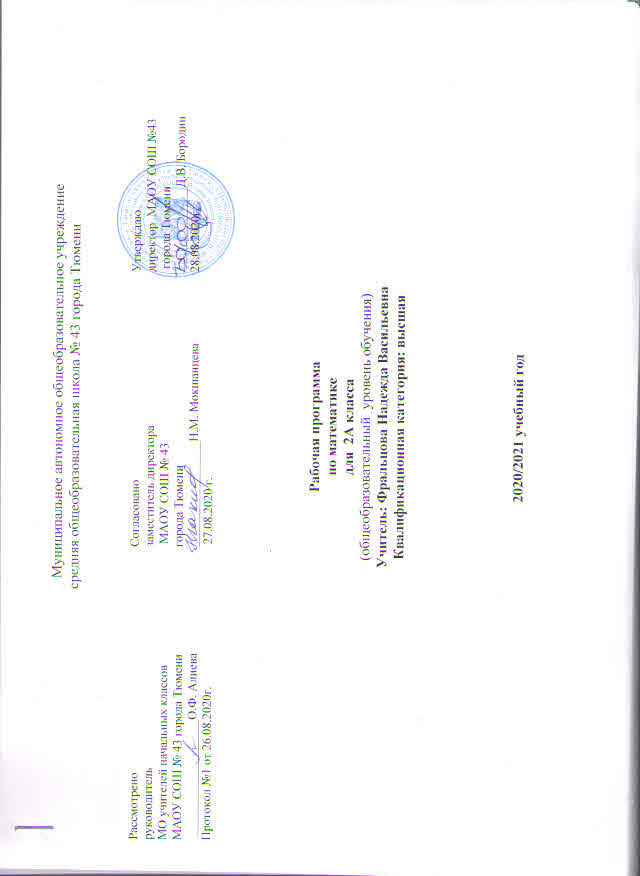 ПОЯСНИТЕЛЬНАЯ ЗАПИСКАРабочая программа по предмету «Математика» для 2 класса составлена на основе федерального закона от 29.12.2012г № 273 – ФЗ «Об образовании в Российской Федерации» в соответствии с требованиями Федерального государственного образовательного стандарта начального общего образования (приказ от 06.10.2009г. № 373 «Об утверждении и введении в действие федерального государственного образовательного стандарта начального общего образования), на основе основной образовательной программы начального общего образования, согласно учебному плану МАОУ СОШ №43 города Тюмени на 2020 – 2021 учебный год.Обучение математике направлено на достижение следующих целей:  -создание благоприятных условий для полноценного интеллектуального развития каждого ребенка на уровне, соответствующем его возрастным особенностям и возможностям;- обеспечение необходимой и достаточной математической подготовки ученика для дальнейшего обучения.          Реализация в процессе обучения первой цели связана прежде всего с организацией работы по развитию мышления ребенка, формированием его творческой деятельности.          В программе заложена основа, позволяющая учащимся овладеть определенным объемом математических знаний и умений, которые дадут им возможность успешно изучать математические дисциплины в старших классах. Однако постановка цели — подготовка к дальнейшему обучению — не означает, что курс является пропедевтическим. Своеобразие начальной ступени обучения состоит в том, что именно на этой ступени у учащихся должно начаться формирование элементов учебной деятельности. На основе этой деятельности у ребенка возникает теоретическое сознание и мышление, развиваются соответствующие способности (рефлексия, анализ, мысленное планирование); в этом возрасте у детей происходит также становление потребности и мотивов учения.Общая характеристика учебного предметаПрограмма содержит сведения из различных математических дисциплин, образующих пять взаимосвязанных содержательных линий: элементы арифметики; величины и их измерение; логико-математические понятия; алгебраическая пропедевтика; элементы геометрии.  Для каждой их этих линий отобраны основные понятия, вокруг которых развёртывается всё содержание образования. Особенностью структурирования программы является раннее ознакомление учащихся с общими способами выполнения арифметических действий. Устные вычисления ограничены лишь простыми случаями сложения, вычитания, умножения и деления.Во втором классе начинается обучение письменным приёмам сложения и вычитания. Изучение величин распределено по темам программы таким образом, что формирование соответствующих умений производится в течение продолжительных интервалов времени. В соответствии с программой учащиеся овладевают многими важными логико-математическими понятиями . они знакомятся с математическими высказываниями, с логическими связками –и, -или, -если, -неверно, что ; со смыслом логических слов: -каждый, -любой, -кроме, -какой-нибудь, составляющих основу логической формы предложения.Важной составляющей линии логического развития ребёнка является обучение его действию классификации по заданным основаниям  и проверка правильности выполнения задания. В программе чётко просматривается линия развития геометрических представлений учащихся. Большое внимание уделяется взаимному расположению фигур на плоскости, а также формированию графических умений- построению отрезков, ломаных, окружностей, углов, многоугольников и решению практических задач.При выборе методов изложения программного материала приоритет отдаётся дедуктивным методам. Овладев общими способами действия, ученик применяет полученные при этом знания и умения для решения новых конкретных учебных задач.Учебно- методический комплект:Программа обеспечена следующим методическим комплектом:Рудницкая В. Н., Юдачева Т. В. Математика: учебник для 2 кл. в 2 частях – М.: Вента-Граф, 2011.Рудницкая В. Н. Рабочие тетради «Математика» № 1, 2. 2 кл. – М.: Вентана-Граф, 2011.Е.Э Кочурова, В.Н.Рудницкая, О.А Рыдзе Математика. Методические комментарии - М.: Вентана-Граф, 2011Электронный образовательный ресурс 2 класс Математика - М.: Вентана-Граф, 2012  Учебно-методический  комплект  допущен  Министерством  образования  РФ  и  соответствует  федеральному  компоненту  государственных образовательных  стандартов  начального  общего  образования. Описание места учебного предмета  в учебном плане  На  изучение  курса «Математика» во  2  классе  отводится  136  часов  в  год по 4 часа в неделю. В том числе:Контрольных работ -9Формы и средства контроля:          Основными формами и средствами входного, текущего, и  итогового контроля являются: индивидуальная, групповая и фронтальная, самостоятельные работы, проверочные работы, контрольные работы, тестовые задания, устный опрос.         Особенности организации контроля по математике.
         Текущий контроль по математике можно осуществлять как в письменной, так и в устной форме. Письменные работы для текущего контроля рекомендуется проводить не реже одного раза в неделю в форме самостоятельной работы или математического диктанта. Желательно, чтобы работы для текущего контроля состояли из нескольких однотипных заданий, с помощью которых осуществляется всесторонняя проверка только одного определенного умения (например, умения сравнивать натуральные числа, умения находить площадь прямоугольника и др.).
         Тематический контроль по математике в начальной школе проводится в основном в письменной форме. Для тематических проверок выбираются узловые вопросы программы: приемы устных вычислений, действия с многозначными числами, измерение величин и др. Среди тематических проверочных работ особое место занимают работы, с помощью которых проверяются знания табличных случаев сложения, вычитания, умножения и деления. Для обеспечения самостоятельности учащихся подбирается несколько вариантов работы, каждый из которых содержит 30 примеров (соответственно по 15 на сложение и вычитание или умножение и деление). На выполнение такой работы отводится 5-6 минут урока.
         Итоговый контроль по математике проводится в форме контрольных работ комбинированного характера (они содержат арифметические задачи, примеры, задания по геометрии и др.). В этих работах сначала отдельно оценивается выполнение задач, примеров, заданий по геометрии, а затем выводится итоговая отметка за всю работу.Формы и методы преподавания:При реализации данной рабочей программы  применяется классно – урочная система обучения. Таким образом, основной формой организации учебного процесса является урок. При обучении учащихся по данной рабочей программе используются следующие общие формы обучения:индивидуальная (консультации);групповая (учащиеся работают в группах, создаваемых на различных основах: по темпу усвоения – при изучении нового материала, по уровню  учебных достижений – на обобщающих по теме  уроках);фронтальная (работа учителя сразу со всем классом в едином темпе с общими задачами);парная (взаимодействие между двумя учениками с целью осуществления взаимоконтроля).                                                 4.Описание ценностных ориентиров учебного предмета в учебном планеМатематика является основой общечеловеческой культуры. Об этом свидетельствует её постоянное и обязательное присутствие практически во всех сферах современного мышления, науки и техники. Поэтому приобщение учащихся к математике как к явлению общечеловеческой культуры существенно повышает её роль в развитии личности младшего школьника. Содержание курса направлено прежде всего на интеллектуальное развитие младших школьников. Данный курс создаёт благоприятные возможности для того, чтобы сформировать у учащихся значимые с точки зрения общего образования арифметические и геометрические представления о числах и отношениях, алгоритмах выполнения арифметических действий, свойствах этих действий, о величинах и их измерении, о геометрических фигурах; создать условия для овладения учащимися математическим языком, знаково-символическими средствами, умения устанавливать отношения между математическими объектами, служащими средством познания окружающего мира, процессов и явлений, происходящих в повседневной рактике.  Овладение важнейшими элементами учебной деятельности в процессе реализации содержания курса на уроках математики обеспечивает формирование у учащихся «умения учиться», что оказывает заметное влияние на развитие их познавательных способностей.  Особой ценностью содержания обучения является работа с информацией, представленной в виде таблиц, графиков, диаграмм, схем, баз данных; формирование соответствующих умений на уроках математики оказывает существенную помощь при изучении других предметов.5. Личностные, метапредметные и предметные результаты освоения учебного предмета Содержание программы ориентировано на достижение второклассниками трёх групп результатов образования:Личностными результатами обучения учащихся являются:самостоятельность мышления; умение устанавливать, с какими учебными задачами ученик может самостоятельно успешно справиться;готовность и способность к саморазвитию;сформированность мотивации к обучению;способность характеризовать и оценивать собственные математические знания и умения;заинтересованность в расширении и углублении получаемых математических знаний;готовность использовать получаемую математическую подготовку в учебной деятельности и при решении практических задач, возникающих в повседневной жизни;способность преодолевать трудности, доводить начатую работу до ее завершения;способность к самоорганизованности;высказывать собственные суждения и давать им обоснование;владение коммуникативными умениями с целью реализации возможностей успешного сотрудничества с учителем и учащимися класса (при групповой работе, работе в парах, в коллективном обсуждении математических проблем).Метапредметными результатами обучения являются:владение основными методами познания окружающего мира (наблюдение, сравнение, анализ, синтез, обобщение, моделирование);понимание и принятие учебной задачи, поиск и нахождение способов ее решения;планирование, контроль и оценка учебных действий; определение наиболее эффективного способа достижения результата;выполнение учебных действий в разных формах (практические работы, работа с моделями и др.);создание моделей изучаемых объектов с использованием знаково-символических средств;понимание причины неуспешной учебной деятельности и способность конструктивно действовать в условиях неуспеха;адекватное оценивание результатов своей деятельности;активное использование математической речи для решения разнообразных коммуникативных задач;готовность слушать собеседника, вести диалог;умение работать в информационной среде.Предметными результатами учащихся на выходе из начальной школы являются:овладение основами логического и алгоритмического мышления, пространственного воображения и математической речи;умение применять полученные математические знания для решения учебно-познавательных и учебно-практических задач, а также использовать эти знания для описания и объяснения различных процессов и явлений окружающего мира, оценки их количественных и пространственных отношений;овладение устными и письменными алгоритмами выполнения арифметических действий с целыми неотрицательными числами, умениями вычислять значения числовых выражений, решать текстовые задачи, измерять наиболее распространенные в практике величины, распознавать и изображать простейшие геометрические фигуры;умение работать в информационном поле (таблицы, схемы, диаграммы, графики, последовательности, цепочки, совокупности); представлять, анализировать и интерпретировать данные.6. Содержание  учебного предметаЭлементы арифметики.Сложение и вычитание в пределах 100 (28 ч)Чтение и запись двузначных чисел цифрами.Числовой луч. Сравнение чисел с использованием числового луча.Практические способы сложения и вычитания двузначных чисел (двузначных и однозначных чисел) с помощью цветных палочек Кюизенера.Поразрядное сложение и вычитание двузначных чисел, в том числе с применением микрокалькулятора.Таблица умножения однозначных чисел (60ч)Табличное умножение чисел и соответствующие случаи деления.Доля числа. Нахождение одной или нескольких долей данного числа.Умножение и деление с 0 и 1. Свойство умножения: умножать числа можно в любом порядке.Отношения «меньше в ...» и «больше в ...». Решение задач на увеличение или уменьшение числа в несколько раз.Выражения (11ч)	Названия компонентов действий сложения, вычитания,умножения и деления.Числовое выражение и его значение. Числовые выражения, содержащие скобки. Нахождение значений числовых выражений. Составление числовых выражений.Величины (16ч)Единица длины метр и ее обозначение: м. Соотношения между единицами длины ( = , 1 дм = ,  = 10 дм). Сведения из истории математики: старинные русские меры длины (вершок, аршин, пядь, маховая и косая сажень) и массы (пуд).Периметр многоугольника и его вычисление. Правило вычисления площади прямоугольника (квадрата).Практические способы нахождения площадей фигур. Единицы площади: квадратный дециметр, квадратный сантиметр, квадратный метр и их обозначения (дм2, см2, м2).Геометрические понятия (21ч)Луч, его изображение и обозначение. Принадлежность точки лучу.Взаимное расположение на плоскости лучей и отрезков.Многоугольник и его элементы: вершины, стороны, углы. Окружность; радиус и центр окружности. Построение окружности с помощью циркуля. Взаимное расположение фигур на плоскости.Угол. Прямой и непрямой углы.Прямоугольник (квадрат). Свойства противоположных сторон и диагоналей прямоугольника.Практические работы. Определение вида угла (прямой, непрямой), нахождение прямоугольника среди данных четырехугольников с помощью модели прямого углаРезервные часы (10 ч.) распределены следующим образом:1 полугодие:                       2 полугодие:Урок № 12-1 ч.                     Урок № 9-1 ч.Урок № 27-1 ч.                     Урок № 25-1 ч.Урок  №35-1 ч.                     Урок № 37-1 ч.Урок № 44 -1 ч.                    Урок № 55 -1 ч.Урок № 60 1 ч.                     Урок № 68 1 ч.7. Тематическое планирование с указанием основных видов учебной деятельности обучающихся8.  Описание материально-технического  обеспечения образовательного процесса.Программа «Математика 1-4 классы»  В. Н. Рудницкая  Москва . Издательский центр «Вентана-Граф» 2012 г.Математика. 2 класс, учебник для учащихся общеобразовательных учреждений в 2 частях, В. Н. Рудницкая, Москва,  Вентана-Граф, 2013 г.Математика. 2 класс, рабочие тетради для учащихся общеобразовательных учреждений в 2 частях,  В. Н. Рудницкая, , Т. В. Юдачева, Москва, Вентана-Граф, 2014 г.Технологические карты уроков по учебнику В. Н. Рудницкой, Т. В. Юдачевой в 2 частях  Издательство «Учитель», 2014 г.Большая книга примеров и заданий по математике   О. Е. Васильева  Москва, издательство «Эксмо», 2012 г.Таблицы к основным разделам программы.Календарно-тематическое планирование по математике9. Планируемые результаты изучения учебного предмета.1. К концу обучения во втором классе ученик научится:называть:— натуральные числа от 20 до 100 в прямом и в обратном порядке,следующее (предыдущее) при счете число;— число, большее или меньшее данного числа в несколько раз;— единицы длины, площади;— одну или несколько долей данного числа и числа по его доле;— компоненты арифметических действий (слагаемое, сумма, уменьшаемое, вычитаемое, разность, множитель, произведение, делимое, делитель, частное);— геометрическую фигуру (многоугольник, угол, прямоугольник, квадрат, окружность);сравнивать:— числа в пределах 100;— числа в кратном отношении (во сколько раз одно число больше илименьше другого);— длины отрезков;различать:— отношения «больше в» и «больше на», «меньше в» и «меньше на»;— компоненты арифметических действий;— числовое выражение и его значение;— российские монеты, купюры разных достоинств;— прямые и непрямые углы;— периметр и площадь прямоугольника;— окружность и круг;читать:— числа в пределах 100, записанные цифрами;— записи вида 5 · 2 = 10, 12 : 4 = 3;воспроизводить:— результаты табличных случаев умножения однозначных чисел исоответствующих случаев деления;— соотношения между единицами длины:  = ,  = 10 дм.приводить примеры:— однозначных и двузначных чисел;— числовых выражений;моделировать:— десятичный состав двузначного числа;— алгоритмы сложения и вычитания двузначных чисел;— ситуацию, представленную в тексте арифметической задачи, в видесхемы, рисунка;распознавать:— геометрические фигуры (многоугольники, окружность, прямоугольник,угол);упорядочивать:— числа в пределах 100 в порядке увеличения или уменьшения;характеризовать:— числовое выражение (название, как составлено);— многоугольник (название, число углов, сторон, вершин);анализировать:— текст учебной задачи с целью поиска алгоритма ее решения;— готовые решения задач с целью выбора верного решения, рационального способа решения;классифицировать:— углы (прямые, непрямые);— числа в пределах 100 (однозначные, двузначные);конструировать:— тексты несложных арифметических задач;— алгоритм решения составной арифметической задачи;контролировать:— свою деятельность (находить и исправлять ошибки);оценивать:— готовое решение учебной задачи (верно, неверно);решать учебные и практические задачи:— записывать цифрами двузначные числа;— решать составные арифметические задачи в два действия в различных комбинациях;— вычислять сумму и разность чисел в пределах 100, используя изученныеустные и письменные приемы вычислений;— вычислять значения простых и составных числовых выражений;— вычислять периметр и площадь прямоугольника (квадрата);— строить окружность с помощью циркуля;— выбирать из таблицы необходимую информацию для решения учебнойзадачи;— заполнять таблицы, имея некоторый банк данных.2.К концу обучения во втором классе ученик получит возможность научиться:формулировать:— свойства умножения и деления;— определения прямоугольника и квадрата;— свойства прямоугольника (квадрата);называть:— вершины и стороны угла, обозначенные латинскими буквами;— элементы многоугольника (вершины, стороны, углы);— центр и радиус окружности;— координаты точек, отмеченных на числовом луче;читать:— обозначения луча, угла, многоугольника;различать:— луч и отрезокхарактеризовать:— расположение чисел на числовом луче;— взаимное расположение фигур на плоскости (пересекаются, не пересекаются, имеют общую точку (общие точки);решать учебные и практические задачи:— выбирать единицу длины при выполнении измерений;— обосновывать выбор арифметических действий для решения задач;— указывать на рисунке все оси симметрии прямоугольника (квадрата),— изображать на бумаге многоугольник с помощью линейки или от руки;— составлять несложные числовые выражения;— выполнять несложные устные вычисления в пределах 100.                                          Система оценки достижения планируемых результатов.Система оценки достижения планируемых результатов освоения рабочей программы по математике предполагает комплексный уровневый подход к оценке результатов обучения математики.Оценка достижения предметных результатов ведётся как в ходе текущего и промежуточного оценивания, так и в ходе выполнения итоговых проверочных работ. В соответствии с требованиями Стандарта, составляющей комплекса оценки достижений являются материалы стартовой диагностики, промежуточных итоговых работ по математике.Текущий контроль осуществляется в письменной и в устной форме. Письменные работы для текущего контроля проводятся не реже одного раза в неделю в форме самостоятельной работы или арифметического диктанта.Тематический контроль  проводится в письменной форме. Для тематических проверок выбираются узловые вопросы программы: приёмы устных вычислений, действия с многозначными числами, измерение величин и др. На выполнение такой работы отводится 5-6 минут рока.Основанием для выставления итоговой оценки знаний служат результаты наблюдений учителя за повседневной работой учеников, устного опроса, текущих, диагностических и итоговых контрольных работ. Последним придается наибольшее значение.Примерные контрольные работы.№ п/пРаздел, количество часовТема Виды деятельности обучающихся1.Элементы арифметики-65 ч.Сложение и вычитание в пределах 100. Чтение и запись двузначных чисел цифрами. Числовой луч. Сравнение чисел с использованием числового луча. Поразрядное сложение и вычитание двузначных чисел. Таблица умножения однозначных чисел. Табличное умножение чисел и соответствующие случаи деления. Доля числа. Нахождение одной или нескольких долей данного числа. Умножение и деление с 0 и 1. Свойство умножения. Решение задач на увеличение или уменьшение числа в несколько раз.Называть натуральные числа в прямом и обратном порядке; число, большее или меньшее данного в несколько раз; одну или несколько долей данного числа; компоненты арифметических действий.Сравнивать числа в пределах 100.Читать числа в пределах 100.Воспроизводить  результаты табличных случаев.Приводить примеры однозначных и двузначных чисел.Упорядочивать числа в пределах 100 в порядке увеличения или уменьшения.2.Выражения-16 ч.Названия компонентов действий сложения, вычитания, умножения и деления. Числовое выражение и его значение. Числовые выражения, содержащие скобки. Нахождение значений числовых выражений. Составление числовых выражений.Называть компоненты арифметических действий. Различать компоненты арифметических действий; числовое выражение и его значение.Приводить примеры числовых выражений.Характеризовать числовое выражение (название, как составлено).Вычислять значения простых и составных числовых  выражений.Составлять несложные числовые выражения.4.Величины -23 ч.Единица длины метр и её обозначение. Соотношения между единицами длины. Периметр многоугольника и его вычисление. Правило вычисления площади прямоугольника (квадрата). Практические способы нахождения площадей фигур. Единицы площади и их обозначения.Читать соотношения между единицами длины.Вычислять периметр и площадь прямоугольника (квадрата).5.Геометрические понятия-21 ч.Луч, его изображение и обозначение. Принадлежность точки лучу. Взаимное расположение на плоскости лучей и отрезков. Многоугольник и его элементы. Окружность, радиус и центр окружности. Построение окружности с помощью циркуля. Угол. Прямой и непрямой углы.  Свойства противоположных сторон и диагоналей прямоугольника. Определение вида угла. Нахождение прямоугольника среди данных четырёхугольников с помощью модели прямого угла.Называть геометрическую фигуру.Сравнивать длины отрезков.Различать прямые и непрямые углы.Распознавать геометрические фигуры.Характеризовать многоугольник.Классифицировать углы прямые и непрямые.Строить окружность с помощью циркуля.Называть вершины и стороны угла; элементы многоугольника; центр и радиус окружности.Читать обозначения луча, угла, многоугольника.Различать луч и отрезок.Характеризовать расположение чисел на числовом луче; взаимное расположение фигур на плоскости.Итого-136 ч.Итого-136 ч.№ п/пРаздел Раздел Тема урокаТема урокаТема урокаТема урокаТема урокаСроки Сроки Сроки Сроки Сроки Сроки Сроки Сроки Планируемые результатыПланируемые результатыПланируемые результатыПланируемые результатыПланируемые результатыПланируемые результатыПланируемые результатыПланируемые результатыОсновные виды учебной деятельностиЭОРыМатериальнотехническая база, Формы организации образовательного процесса№ п/пРаздел Раздел Тема урокаТема урокаТема урокаТема урокаТема урокаСроки Сроки Сроки Сроки Сроки Сроки Сроки Сроки Личностные Личностные Личностные Метапредметные (УУД, работа с текстом)Метапредметные (УУД, работа с текстом)Метапредметные (УУД, работа с текстом)Метапредметные (УУД, работа с текстом)Предметные Основные виды учебной деятельностиЭОРыМатериальнотехническая база, Формы организации образовательного процесса1Сложение и вычитание в пределах 100  -5 чСложение и вычитание в пределах 100  -5 ч   Числа 10, 20, 30, …..100   Числа 10, 20, 30, …..100   Числа 10, 20, 30, …..100   Числа 10, 20, 30, …..100   Числа 10, 20, 30, …..1002.092.092.092.092.092.092.092.09Готовность и способность к саморазвитиюГотовность и способность к саморазвитиюГотовность и способность к саморазвитиюВладение основными методами познания окружающего мираВладение основными методами познания окружающего мираВладение основными методами познания окружающего мираВладение основными методами познания окружающего мираУмение считать предметы десятками, читать названия чисел и составлять запись каждого числа. Овладение основами логического и алгоритмического мышленияЧитать числа в пределах 100Карточки Урок повторения2Числа 10, 20, 30, ….100Числа 10, 20, 30, ….100Числа 10, 20, 30, ….100Числа 10, 20, 30, ….100Числа 10, 20, 30, ….1003.093.093.093.093.093.093.093.09Сформированность  мотивации к обучениюСформированность  мотивации к обучениюСформированность  мотивации к обучениюГотовность слушать собеседника, вести диалогГотовность слушать собеседника, вести диалогГотовность слушать собеседника, вести диалогГотовность слушать собеседника, вести диалогУмение считать предметы десятками, читать названия чисел и составлять запись каждого числа. Овладение основами математической речиЧитать  числа в пределах 100Карточки Урок повторения3Двузначные числа и их запись.Двузначные числа и их запись.Двузначные числа и их запись.Двузначные числа и их запись.Двузначные числа и их запись.4.094.094.094.094.094.094.094.09Самостоятельность мышленияСамостоятельность мышленияСамостоятельность мышленияУмение работать в информационной средеУмение работать в информационной средеУмение работать в информационной средеУмение работать в информационной средеУмение читать и записывать цифрами любые двузначные числаРазличать числа в пределах 100Таблица Комбинированный урок4Двузначные числа и их запись.Двузначные числа и их запись.Двузначные числа и их запись.Двузначные числа и их запись.Двузначные числа и их запись.7.097.097.097.097.097.097.097.09Заинтересованность в расширении и углублении получаемых математических знанийЗаинтересованность в расширении и углублении получаемых математических знанийЗаинтересованность в расширении и углублении получаемых математических знанийАктивное использование математической речи для решения разнообразных коммуникативных задачАктивное использование математической речи для решения разнообразных коммуникативных задачАктивное использование математической речи для решения разнообразных коммуникативных задачАктивное использование математической речи для решения разнообразных коммуникативных задачУмение читать и записывать цифрами любые двузначные числа. Умение представлять, анализировать и интерпретир. данныеРазличать числа в пределах 100Комбинированный урок5Двузначные числа и их запись.Двузначные числа и их запись.Двузначные числа и их запись.Двузначные числа и их запись.Двузначные числа и их запись.8.098.098.098.098.098.098.098.09Заинтересованность в расширении и углублении получаемых математических знанийЗаинтересованность в расширении и углублении получаемых математических знанийЗаинтересованность в расширении и углублении получаемых математических знанийАктивное использование математической речи для решения разнообразных коммуникативных задачАктивное использование математической речи для решения разнообразных коммуникативных задачАктивное использование математической речи для решения разнообразных коммуникативных задачАктивное использование математической речи для решения разнообразных коммуникативных задачУмение читать и записывать цифрами любые двузначные числа. Умение представлять, анализировать и интерпретировать данныеРазличать числа в пределах 100Таблица Комбинированный урок6Геометрические понятия - 6 ч.Геометрические понятия - 6 ч.Луч и его обозначениеЛуч и его обозначениеЛуч и его обозначениеЛуч и его обозначениеЛуч и его обозначение9.099.099.099.099.099.099.099.09Способность преодолевать трудности, доводить начатую работу до её завершенияСпособность преодолевать трудности, доводить начатую работу до её завершенияСпособность преодолевать трудности, доводить начатую работу до её завершенияУмение работать в информационной среде. Владение основными методами познания окружающего мираУмение работать в информационной среде. Владение основными методами познания окружающего мираУмение работать в информационной среде. Владение основными методами познания окружающего мираУмение работать в информационной среде. Владение основными методами познания окружающего мираОвладение умениями распознавать и изображать простейшие геометрические фигуры. Умение чертить луч, обозначать начало и бесконечность, называть луч латинскими буквамиОбозначать лучТаблица Урок изучение нового материала7..Луч и его обозначениеЛуч и его обозначениеЛуч и его обозначениеЛуч и его обозначениеЛуч и его обозначение10.0910.0910.0910.0910.0910.0910.0910.09Готовность использовать получаемую математическую подготовку в учебной деятельности при решении практических задачГотовность использовать получаемую математическую подготовку в учебной деятельности при решении практических задачГотовность использовать получаемую математическую подготовку в учебной деятельности при решении практических задачВыполнение учебных действий в разных формахВыполнение учебных действий в разных формахВыполнение учебных действий в разных формахВыполнение учебных действий в разных формахУмение чертить луч, обозначать начало и бесконечность, называть луч латинскими буквами. Овладение основами пространственного воображенияРазличать луч и отрезокТаблица Урок-исследование8..Луч и его обозначениеЛуч и его обозначениеЛуч и его обозначениеЛуч и его обозначениеЛуч и его обозначение14.0914.0914.0914.0914.0914.0914.0914.09Умение устанавливать, с какими учебными задачами ученик может самостоятельно успешно справитьсяУмение устанавливать, с какими учебными задачами ученик может самостоятельно успешно справитьсяУмение устанавливать, с какими учебными задачами ученик может самостоятельно успешно справитьсяУмение работать в информационной средеУмение работать в информационной средеУмение работать в информационной средеУмение работать в информационной средеУмение чертить луч, обозначать начало и бесконечность, называть луч латинскими буквами. Овладение основами пространственного воображенияРазличать луч и отрезокСхемы Комбинированный урок9Числовой лучЧисловой лучЧисловой лучЧисловой лучЧисловой луч15.0915.0915.0915.0915.0915.0915.0915.09Умение устанавливать, с какими учебными задачами ученик может самостоятельно успешно справитьсяУмение устанавливать, с какими учебными задачами ученик может самостоятельно успешно справитьсяУмение устанавливать, с какими учебными задачами ученик может самостоятельно успешно справитьсяАктивное использование математической речи для решения разнообразных коммуникативных задачАктивное использование математической речи для решения разнообразных коммуникативных задачАктивное использование математической речи для решения разнообразных коммуникативных задачАктивное использование математической речи для решения разнообразных коммуникативных задачУмение чертить луч, выбирать единичный отрезок, находить точку по заданной координатеОтмечать числа на лучеСхемы Урок-практикум10Числовой лучЧисловой лучЧисловой лучЧисловой лучЧисловой луч16.0916.0916.0916.0916.0916.0916.0916.09Способность преодолевать трудности, доводить начатую работу до её завершенияСпособность преодолевать трудности, доводить начатую работу до её завершенияСпособность преодолевать трудности, доводить начатую работу до её завершенияАдекватное оценивание результатов своей деятельностиАдекватное оценивание результатов своей деятельностиАдекватное оценивание результатов своей деятельностиАдекватное оценивание результатов своей деятельностиУмение чертить луч, выбирать единичный отрезок, находить точку по заданной координате. Умение применять полученные знания для решения учебно-практических задач.Отмечать числа на лучеСхемы Урок-практикум11Числовой луч.Числовой луч.Числовой луч.Числовой луч.Числовой луч.17.0917.0917.0917.0917.0917.0917.0917.09Высказывать собственные суждения и давать им обоснованиеВысказывать собственные суждения и давать им обоснованиеВысказывать собственные суждения и давать им обоснованиеАктивное использование математической речи для решения разнообразных коммуникативных задачАктивное использование математической речи для решения разнообразных коммуникативных задачАктивное использование математической речи для решения разнообразных коммуникативных задачАктивное использование математической речи для решения разнообразных коммуникативных задачУмение чертить луч, выбирать единичный отрезок, находить точку по заданной координате. . Умение применять полученные знания для решения учебно-практических задачОтмечать числа на лучеКарточки Урок-практикум12Величины – 3 чВеличины – 3 чМетр. Соотношения между единицами длины.Метр. Соотношения между единицами длины.Метр. Соотношения между единицами длины.Метр. Соотношения между единицами длины.Метр. Соотношения между единицами длины.21.0921.0921.0921.0921.0921.0921.0921.09Готовность использовать получаемую математическую подготовку в учебной деятельности при решении практических задач Готовность использовать получаемую математическую подготовку в учебной деятельности при решении практических задач Готовность использовать получаемую математическую подготовку в учебной деятельности при решении практических задач Умение работать в информационной среде. Владение основными методами познания окружающего миУмение работать в информационной среде. Владение основными методами познания окружающего миУмение работать в информационной среде. Владение основными методами познания окружающего миУмение работать в информационной среде. Владение основными методами познания окружающего миУмение воспроизводить по памяти соотношения между единицами длиныТаблица Урок изучения новых знаний13Входная контрольная работаВходная контрольная работаВходная контрольная работаВходная контрольная работаВходная контрольная работа22.0922.0922.0922.0922.0922.0922.0922.09Способность характеризовать и оценивать собственные математические знания и уменияСпособность характеризовать и оценивать собственные математические знания и уменияСпособность характеризовать и оценивать собственные математические знания и уменияАдекватное оценивание результатов своей деятельностиУмение работать в информационном поле. Умение самостоятельно разбирать задание и выполнять его, соблюдать орфографический режим.Называть единицы длиныУрок проверки знаний14Анализ контрольной, работа над ошибками. Метр. Соотношения между единицами длины.Анализ контрольной, работа над ошибками. Метр. Соотношения между единицами длины.Анализ контрольной, работа над ошибками. Метр. Соотношения между единицами длины.Анализ контрольной, работа над ошибками. Метр. Соотношения между единицами длины.Анализ контрольной, работа над ошибками. Метр. Соотношения между единицами длины.23.0923.0923.0923.0923.0923.0923.0923.09Способность к самоорганизованности. Способность преодолевать трудностиСпособность к самоорганизованности. Способность преодолевать трудностиСпособность к самоорганизованности. Способность преодолевать трудностиВыполнение учебных действий в разных формахУмение воспроизводить по памяти соотношения между единицами длины. Овладение основами математической речи.Называть единицы длиныКарточки Комбинированный урок15Метр. Соотношения между единицами длины.Метр. Соотношения между единицами длины.Метр. Соотношения между единицами длины.Метр. Соотношения между единицами длины.Метр. Соотношения между единицами длины.Метр. Соотношения между единицами длины.Метр. Соотношения между единицами длины.Метр. Соотношения между единицами длины.24.0924.0924.09Умение устанавливать, с какими учебными задачамими ученик  можетт самостоятельносправитьсяУмение устанавливать, с какими учебными задачамими ученик  можетт самостоятельносправитьсяУмение устанавливать, с какими учебными задачамими ученик  можетт самостоятельносправитьсяУмение устанавливать, с какими учебными задачамими ученик  можетт самостоятельносправитьсяУмение устанавливать, с какими учебными задачамими ученик  можетт самостоятельносправитьсяУмение работать в информационной средеУмение работать в информационной средеУмение работать в информационной средеУмение работать в информационной средеУмение воспроизводить по памяти соотношения между единицами длиныРазличать единицы длиныКарточки Урок закрепления и обобщения знаний16Геометрические понятия -3 ч    Геометрические понятия -3 ч    Многоугольник и его элементыМногоугольник и его элементыМногоугольник и его элементыМногоугольник и его элементыМногоугольник и его элементыМногоугольник и его элементыМногоугольник и его элементыМногоугольник и его элементы28.0928.0928.09Способность к самоорганизованности. Способность преодолевать трудностиСпособность к самоорганизованности. Способность преодолевать трудностиСпособность к самоорганизованности. Способность преодолевать трудностиСпособность к самоорганизованности. Способность преодолевать трудностиСпособность к самоорганизованности. Способность преодолевать трудностиВыполнение учебных действий в разных формахВыполнение учебных действий в разных формахВыполнение учебных действий в разных формахВыполнение учебных действий в разных формахОвладение умениями распознавать и изображать простейшие геометрические фигуры. Умение применять полученные математические знания для решения учебно-практических задачХарактеризовать многоугольникТаблица Комбинированный урок16..Способность к самоорганизованности. Способность преодолевать трудностиСпособность к самоорганизованности. Способность преодолевать трудностиСпособность к самоорганизованности. Способность преодолевать трудностиСпособность к самоорганизованности. Способность преодолевать трудностиСпособность к самоорганизованности. Способность преодолевать трудностиХарактеризовать многоугольникТаблица Комбинированный урок17..Многоугольник и его элементыМногоугольник и его элементыМногоугольник и его элементыМногоугольник и его элементыМногоугольник и его элементыМногоугольник и его элементыМногоугольник и его элементыМногоугольник и его элементыМногоугольник и его элементы29.09Готовность использовать получаемую матем. подготовку в учебной деятельности при решении практических задачГотовность использовать получаемую матем. подготовку в учебной деятельности при решении практических задачГотовность использовать получаемую матем. подготовку в учебной деятельности при решении практических задачГотовность использовать получаемую матем. подготовку в учебной деятельности при решении практических задачГотовность использовать получаемую матем. подготовку в учебной деятельности при решении практических задачГотовность использовать получаемую матем. подготовку в учебной деятельности при решении практических задачСоздание моделей изучаемых объектов с использованием знаково-символических средствСоздание моделей изучаемых объектов с использованием знаково-символических средствСоздание моделей изучаемых объектов с использованием знаково-символических средствСоздание моделей изучаемых объектов с использованием знаково-символических средствУмение называть многоугольник и различать его элементы.Характеризовать многоугольникТаблица Комбинированный урок18..Многоугольник и его элементыМногоугольник и его элементыМногоугольник и его элементыМногоугольник и его элементыМногоугольник и его элементыМногоугольник и его элементыМногоугольник и его элементы30.0930.0930.0930.0930.09Умение устанавливать, с какими учебными задачами ученик может  справитьсяУмение устанавливать, с какими учебными задачами ученик может  справитьсяУмение устанавливать, с какими учебными задачами ученик может  справитьсяУмение устанавливать, с какими учебными задачами ученик может  справитьсяПланирование, контроль и оценка учебных действий.Планирование, контроль и оценка учебных действий.Планирование, контроль и оценка учебных действий.Планирование, контроль и оценка учебных действий.Умение воспроизводить по памяти результаты табличных случаев сложения и вычитания в пределах 20Читать обозначения многоугольникаКарточки Комбинированный урок19Сложение и вычитание в пределах 100 -16 чСложение и вычитание в пределах 100 -16 чЧастные случаи сложения и вычитания вида 26+2, 26-2, 26+10, 26-10.Частные случаи сложения и вычитания вида 26+2, 26-2, 26+10, 26-10.Частные случаи сложения и вычитания вида 26+2, 26-2, 26+10, 26-10.Частные случаи сложения и вычитания вида 26+2, 26-2, 26+10, 26-10.Частные случаи сложения и вычитания вида 26+2, 26-2, 26+10, 26-10.Частные случаи сложения и вычитания вида 26+2, 26-2, 26+10, 26-10.Частные случаи сложения и вычитания вида 26+2, 26-2, 26+10, 26-10.1.101.101.101.101.101.10Способность преодолевать трудности, доводить начатую работу до её завершенияСпособность преодолевать трудности, доводить начатую работу до её завершенияСпособность преодолевать трудности, доводить начатую работу до её завершенияОпределение наиболее эффективного способа достижения результата. Владение основными методами познания окружающего мира.Определение наиболее эффективного способа достижения результата. Владение основными методами познания окружающего мира.Определение наиболее эффективного способа достижения результата. Владение основными методами познания окружающего мира.Определение наиболее эффективного способа достижения результата. Владение основными методами познания окружающего мира.Умение применять правила поразрядного сложения и вычитания при выполнении письменных вычисленийМоделировать десятичный состав числаСхемы Урок изучения нового материала20Частные случаи сложения и вычитания вида 26+2, 26-2, 26+10, 26-10.Частные случаи сложения и вычитания вида 26+2, 26-2, 26+10, 26-10.Частные случаи сложения и вычитания вида 26+2, 26-2, 26+10, 26-10.Частные случаи сложения и вычитания вида 26+2, 26-2, 26+10, 26-10.Частные случаи сложения и вычитания вида 26+2, 26-2, 26+10, 26-10.Частные случаи сложения и вычитания вида 26+2, 26-2, 26+10, 26-10.Частные случаи сложения и вычитания вида 26+2, 26-2, 26+10, 26-10.5.105.105.105.105.105.10Способность к самоорганизованности,способность преодолевать трудностиСпособность к самоорганизованности,способность преодолевать трудностиСпособность к самоорганизованности,способность преодолевать трудностиПонимание и принятие учебной задачи, поиск и нахождение способов её решенияПонимание и принятие учебной задачи, поиск и нахождение способов её решенияПонимание и принятие учебной задачи, поиск и нахождение способов её решенияПонимание и принятие учебной задачи, поиск и нахождение способов её решенияУмение применять правила поразрядного сложения и вычитания при выполнении письменных вычислений. Овладение основами математической речиМоделировать десятичный состав числаТаблица Урок изучения нового материала21Частные случаи сложения и вычитания вида 26+2, 26-2, 26+10, 26-10.Частные случаи сложения и вычитания вида 26+2, 26-2, 26+10, 26-10.Частные случаи сложения и вычитания вида 26+2, 26-2, 26+10, 26-10.Частные случаи сложения и вычитания вида 26+2, 26-2, 26+10, 26-10.Частные случаи сложения и вычитания вида 26+2, 26-2, 26+10, 26-10.Частные случаи сложения и вычитания вида 26+2, 26-2, 26+10, 26-10.Частные случаи сложения и вычитания вида 26+2, 26-2, 26+10, 26-10.6.106.106.106.106.106.10Готовность использовать получаемую математическую подготовку в учебной деятельности при решении практических задач, возник. в повседневной жизниГотовность использовать получаемую математическую подготовку в учебной деятельности при решении практических задач, возник. в повседневной жизниГотовность использовать получаемую математическую подготовку в учебной деятельности при решении практических задач, возник. в повседневной жизниУмение работать в информационной средеУмение работать в информационной средеУмение работать в информационной средеУмение работать в информационной средеУмение применять правила поразрядного сложения и вычитания при выполнении письменных вычислений. Умение представлять, анализировать и интерпретировать данныеМоделировать десятичный состав числаТаблица Комбинированный урок22Запись сложения столбиком.Запись сложения столбиком.Запись сложения столбиком.Запись сложения столбиком.Запись сложения столбиком.Запись сложения столбиком.Запись сложения столбиком.7.107.107.107.107.107.10 Высказывать собственные суждения и давать им обоснование Высказывать собственные суждения и давать им обоснование Высказывать собственные суждения и давать им обоснованиеВладение основными методами познания окружающего мираВладение основными методами познания окружающего мираВладение основными методами познания окружающего мираВладение основными методами познания окружающего мираУмение записывать и выполнять сложение двузначных чисел столбикомМоделировать алгоритм сложения двузначных чиселКарточки  Урок изучения нового материала23Запись сложения столбикомЗапись сложения столбикомЗапись сложения столбикомЗапись сложения столбикомЗапись сложения столбикомЗапись сложения столбикомЗапись сложения столбиком8.108.108.108.108.108.10Способность к самоорганизованности,способность преодолевать трудностиСпособность к самоорганизованности,способность преодолевать трудностиСпособность к самоорганизованности,способность преодолевать трудностиУмение работать в информационной средеУмение работать в информационной средеУмение работать в информационной средеУмение работать в информационной средеУмение записывать и выполнять сложение двузначных чисел столбикомМоделировать алгоритм сложения двузначных чиселКарточки Комбинированный урок24Запись сложения столбикомЗапись сложения столбикомЗапись сложения столбикомЗапись сложения столбикомЗапись сложения столбикомЗапись сложения столбикомЗапись сложения столбиком12.1012.1012.1012.1012.1012.10Высказывать собственные суждения и давать им обоснованиеВысказывать собственные суждения и давать им обоснованиеВысказывать собственные суждения и давать им обоснованиеПланирование, контроль и оценка учебных действий, определение наиболее эффективного способа достижения результатаПланирование, контроль и оценка учебных действий, определение наиболее эффективного способа достижения результатаПланирование, контроль и оценка учебных действий, определение наиболее эффективного способа достижения результатаПланирование, контроль и оценка учебных действий, определение наиболее эффективного способа достижения результатаУмение записывать и выполнять сложение двузначных чисел столбикомМоделировать алгоритм сложения двузначных чиселКарточки Урок-игра25Запись сложения столбикомЗапись сложения столбикомЗапись сложения столбикомЗапись сложения столбикомЗапись сложения столбикомЗапись сложения столбикомЗапись сложения столбиком13.1013.1013.1013.1013.1013.10Владение коммуникативными умениями с целью реализации возможностей успешного сотрудничества при работе в парахВладение коммуникативными умениями с целью реализации возможностей успешного сотрудничества при работе в парахВладение коммуникативными умениями с целью реализации возможностей успешного сотрудничества при работе в парахПонимание и принятие учебной задачи, поиск и нахождение способов её решенияПонимание и принятие учебной задачи, поиск и нахождение способов её решенияПонимание и принятие учебной задачи, поиск и нахождение способов её решенияПонимание и принятие учебной задачи, поиск и нахождение способов её решенияУмение записывать и выполнять сложение двузначных чисел столбикомКонтролировать свою деятельностьКарточки Урок-игра26Запись вычитания столбиком.Запись вычитания столбиком.Запись вычитания столбиком.Запись вычитания столбиком.14.1014.1014.1014.1014.1014.1014.10Владение коммуникативными умениями с целью реализации возможностей успешного сотрудничества при работе в парахВладение коммуникативными умениями с целью реализации возможностей успешного сотрудничества при работе в парахВладение коммуникативными умениями с целью реализации возможностей успешного сотрудничества при работе в парахПонимание и принятие учебной задачи, поиск и нахождение способов её решенияПонимание и принятие учебной задачи, поиск и нахождение способов её решенияПонимание и принятие учебной задачи, поиск и нахождение способов её решенияПонимание и принятие учебной задачи, поиск и нахождение способов её решенияСоздание условий для формирования умения выполнять письменное вычитание двузначных чисел без перехода через десяток . Контролировать свою деятельностьКарточки Урок изучения нового материала27Контрольная работа № 1 по теме: «Единицы длины».Контрольная работа № 1 по теме: «Единицы длины».Контрольная работа № 1 по теме: «Единицы длины».Контрольная работа № 1 по теме: «Единицы длины».15.1015.1015.1015.1015.1015.1015.10Самостоятельность и личная ответственность за свои поступки, принятие образа «хорошего ученикаСамостоятельность и личная ответственность за свои поступки, принятие образа «хорошего ученикаСамостоятельность и личная ответственность за свои поступки, принятие образа «хорошего ученикаОсуществляет текущий контроль своих действий по заданным критериям. Ведение диалога, взаимный контроль, формулировка.Учится выполнять операции анализа, синтеза, сравнения.Осуществляет текущий контроль своих действий по заданным критериям. Ведение диалога, взаимный контроль, формулировка.Учится выполнять операции анализа, синтеза, сравнения.Осуществляет текущий контроль своих действий по заданным критериям. Ведение диалога, взаимный контроль, формулировка.Учится выполнять операции анализа, синтеза, сравнения.Осуществляет текущий контроль своих действий по заданным критериям. Ведение диалога, взаимный контроль, формулировка.Учится выполнять операции анализа, синтеза, сравнения.Сформированностьумения проводить логические операции сравнения и классификацииКонтрольный урок28Анализ контрольной, работа над ошибками. Запись вычитания столбиком.Анализ контрольной, работа над ошибками. Запись вычитания столбиком.Анализ контрольной, работа над ошибками. Запись вычитания столбиком.Анализ контрольной, работа над ошибками. Запись вычитания столбиком.19.1019.1019.1019.1019.1019.1019.1019.10Умение устанавливать, с какими учебными задачами учение может самостоятельно успешно справитьсяУмение устанавливать, с какими учебными задачами учение может самостоятельно успешно справитьсяУмение устанавливать, с какими учебными задачами учение может самостоятельно успешно справитьсяВладение основными методами познания окружающего мира (анализ)Владение основными методами познания окружающего мира (анализ)Владение основными методами познания окружающего мира (анализ)Владение основными методами познания окружающего мира (анализ)Умение записывать и выполнять вычитание двузначных чисел столбиком. Умение представлять, анализировать и интерпретировать данныеАнализировать данные Карточки Комбинированный урок29Сложение двузначных чисел (общий случай).Сложение двузначных чисел (общий случай).Сложение двузначных чисел (общий случай).Сложение двузначных чисел (общий случай).20.1020.1020.1020.1020.1020.1020.1020.10Способность к самоорганизованности. Способность преодолевать трудностиСпособность к самоорганизованности. Способность преодолевать трудностиСпособность к самоорганизованности. Способность преодолевать трудностиУмение работать в информационной средеУмение работать в информационной средеУмение работать в информационной средеУмение работать в информационной средеУмение записывать и выполнять сложение чисел в пределах 100 с переходом через десятокПрименять алгоритм сложения Таблица Урок-исследование30Сложение двузначных чисел (общий случай).Сложение двузначных чисел (общий случай).Сложение двузначных чисел (общий случай).Сложение двузначных чисел (общий случай).21.1021.1021.1021.1021.1021.1021.1021.10Готовность использовать получаемую математическую подготовку в уч. деятельности при решении практических задач, возник. в повседневной жизниГотовность использовать получаемую математическую подготовку в уч. деятельности при решении практических задач, возник. в повседневной жизниГотовность использовать получаемую математическую подготовку в уч. деятельности при решении практических задач, возник. в повседневной жизниАктивное использование математической речи для решения разнообразных коммуникативных задачАктивное использование математической речи для решения разнообразных коммуникативных задачАктивное использование математической речи для решения разнообразных коммуникативных задачАктивное использование математической речи для решения разнообразных коммуникативных задачУмение записывать и выполнять сложение чисел в пределах 100 с переходом через десяток. Умение решать задачи с помощью таблицыПрименять алгоритм сложенияКомбинированный урок31Сложение двузначных чисел (общий случай).Сложение двузначных чисел (общий случай).Сложение двузначных чисел (общий случай).Сложение двузначных чисел (общий случай).22.1022.1022.1022.1022.1022.1022.1022.10Готовность использовать получаемую математическую подготовку в уч. деятельности при решении практических задач, возник. в повседневной жизниГотовность использовать получаемую математическую подготовку в уч. деятельности при решении практических задач, возник. в повседневной жизниГотовность использовать получаемую математическую подготовку в уч. деятельности при решении практических задач, возник. в повседневной жизниАктивное использование математической речи для решения разнообразных коммуникативных задачАктивное использование математической речи для решения разнообразных коммуникативных задачАктивное использование математической речи для решения разнообразных коммуникативных задачАктивное использование математической речи для решения разнообразных коммуникативных задачУмение записывать и выполнять сложение чисел в пределах 100 с переходом через десяток. Умение решать задачи с помощью таблицыПрименять алгоритм сложенияТаблица Урок -практикум32Сложение двузначных чисел (общий случай).Сложение двузначных чисел (общий случай).Сложение двузначных чисел (общий случай).Сложение двузначных чисел (общий случай).2.112.112.112.112.112.112.112.11Готовность использовать получаемую математическую подготовку в уч. деятельности при решении практических задач, возник. в повседневной жизниГотовность использовать получаемую математическую подготовку в уч. деятельности при решении практических задач, возник. в повседневной жизниГотовность использовать получаемую математическую подготовку в уч. деятельности при решении практических задач, возник. в повседневной жизниАктивное использование математической речи для решения разнообразных коммуникативных задачАктивное использование математической речи для решения разнообразных коммуникативных задачАктивное использование математической речи для решения разнообразных коммуникативных задачАктивное использование математической речи для решения разнообразных коммуникативных задачУмение записывать и выполнять сложение чисел в пределах 100 с переходом через десяток. Умение решать задачи с помощью таблицыПрименять алгоритм сложенияУрок-практикум33Вычитание двузначных чисел (общий случай).Вычитание двузначных чисел (общий случай).Вычитание двузначных чисел (общий случай).Вычитание двузначных чисел (общий случай).3.113.113.113.113.113.113.113.11Высказывать собственные суждения и давать им обоснованиеВысказывать собственные суждения и давать им обоснованиеВысказывать собственные суждения и давать им обоснованиеАдекватное оценивание результатов своей деятельностиАдекватное оценивание результатов своей деятельностиАдекватное оценивание результатов своей деятельностиАдекватное оценивание результатов своей деятельностиУмение записывать и выполнять вычитание чисел в пределах 100. Овладение основами логического и алгоритмического мышленияПрименять алгоритм вычитанияТаблица Урок закрепления изученного материала34Контрольная работа № 2 по теме: «Сложение, вычитание  двузначных чисел»Контрольная работа № 2 по теме: «Сложение, вычитание  двузначных чисел»Контрольная работа № 2 по теме: «Сложение, вычитание  двузначных чисел»Контрольная работа № 2 по теме: «Сложение, вычитание  двузначных чисел»4.114.114.114.114.114.114.114.11Способность преодолевать трудности. Доводить начатую работу до её завершения Способность преодолевать трудности. Доводить начатую работу до её завершения Способность преодолевать трудности. Доводить начатую работу до её завершения Понимание и принятие учебной задачи, поиск и нахождение способов её решения Понимание и принятие учебной задачи, поиск и нахождение способов её решения Понимание и принятие учебной задачи, поиск и нахождение способов её решения Понимание и принятие учебной задачи, поиск и нахождение способов её решения Умение самостоятельно разбирать задание и выполнять его,соблюдать орфографический режимКонтрольный урок 35Анализ контрольной, работа над ошибками. Вычитание двузначных чисел (общий случай).Анализ контрольной, работа над ошибками. Вычитание двузначных чисел (общий случай).Анализ контрольной, работа над ошибками. Вычитание двузначных чисел (общий случай).Анализ контрольной, работа над ошибками. Вычитание двузначных чисел (общий случай).5.115.115.115.115.115.115.115.11Способность к самоорганизованности. Способность преодолевать трудностиСпособность к самоорганизованности. Способность преодолевать трудностиУмение работать в информационной среде. Владение основными методами познания окружающего мира (синтезУмение работать в информационной среде. Владение основными методами познания окружающего мира (синтезУмение работать в информационной среде. Владение основными методами познания окружающего мира (синтезУмение записывать и выполнять вычитание чисел в пределах 100. Овладение основами математической речиУмение записывать и выполнять вычитание чисел в пределах 100. Овладение основами математической речиУмение записывать и выполнять вычитание чисел в пределах 100. Овладение основами математической речиПрименять алгоритм вычитанияКарточки Урок закрепления и систематизации знаний36Вычитание двузначных чисел  (общий случайВычитание двузначных чисел  (общий случайВычитание двузначных чисел  (общий случайВычитание двузначных чисел  (общий случай9.119.119.119.119.119.119.119.11Владение коммуникативными умениями с целью реализации возможностей успешного сотрудничества при работе в парахВладение коммуникативными умениями с целью реализации возможностей успешного сотрудничества при работе в парахПонимание причины неуспешной деятельности и способность конструктивно действовать в условиях неуспехаПонимание причины неуспешной деятельности и способность конструктивно действовать в условиях неуспехаПонимание причины неуспешной деятельности и способность конструктивно действовать в условиях неуспехаУмение находить ошибку, указанную учителем, исправлять и приводить аналогичные примерыУмение находить ошибку, указанную учителем, исправлять и приводить аналогичные примерыУмение находить ошибку, указанную учителем, исправлять и приводить аналогичные примерыЗаписывать алгоритм в столбик Комбинированный урок37Величины -3 чПериметр многоугольника.Периметр многоугольника.Периметр многоугольника.Периметр многоугольника.Периметр многоугольника.10.1110.1110.1110.1110.1110.1110.1110.1110.1110.11Самостоятельность и личная ответственность за поступки, развитие геометрической наблюдательности как путь к целостному ориентированному взгляду на мир, самооценка на основе критериев успешной учебной деятельности.Описывать взаимное расположение предметов в пространстве и на плоскости.  Соотносить реальные объекты с моделями геометрических фигур; распознавать последовательность чисел.Описывать взаимное расположение предметов в пространстве и на плоскости.  Соотносить реальные объекты с моделями геометрических фигур; распознавать последовательность чисел.Описывать взаимное расположение предметов в пространстве и на плоскости.  Соотносить реальные объекты с моделями геометрических фигур; распознавать последовательность чисел.Вычислять периметр любого многоугольника; рассмотреть запись сложения и вычитания величин измерения длины в столбик.Вычислять периметр любого многоугольника; рассмотреть запись сложения и вычитания величин измерения длины в столбик.Вычислять периметр любого многоугольника; рассмотреть запись сложения и вычитания величин измерения длины в столбик.Изображать многоугольникТаблица Комбинированный урок38Периметр многоугольника.Периметр многоугольника.Периметр многоугольника.Периметр многоугольника.Периметр многоугольника.11.1111.1111.1111.1111.1111.1111.1111.1111.1111.11Навыки адаптации, сотрудничества, мотивация учебной деятельности.Чтение, заполнение таблицы, выдвижение гипотез, сравнение. прогнозирование, коррекция. задавать вопросы, вести диалогЧтение, заполнение таблицы, выдвижение гипотез, сравнение. прогнозирование, коррекция. задавать вопросы, вести диалогЧтение, заполнение таблицы, выдвижение гипотез, сравнение. прогнозирование, коррекция. задавать вопросы, вести диалогВыполнять вычитание и сложение двузначных чисел в столбик; закрепить навыки измерения длин сторон.Выполнять вычитание и сложение двузначных чисел в столбик; закрепить навыки измерения длин сторон.Выполнять вычитание и сложение двузначных чисел в столбик; закрепить навыки измерения длин сторон.Вычислять периметрКарточки Комбинированный урок39Периметр многоугольника.Периметр многоугольника.Периметр многоугольника.Периметр многоугольника.Периметр многоугольника.12.1112.1112.1112.1112.1112.1112.1112.1112.1112.11Навыки адаптации, сотрудничества, мотивация учебной деятельности.Чтение, заполнение таблицы, выдвижение гипотез, сравнение. прогнозирование, коррекция. задавать вопросы, вести диалогЧтение, заполнение таблицы, выдвижение гипотез, сравнение. прогнозирование, коррекция. задавать вопросы, вести диалогЧтение, заполнение таблицы, выдвижение гипотез, сравнение. прогнозирование, коррекция. задавать вопросы, вести диалогВыполнять вычитание и сложение двузначных чисел в столбик; закрепить навыки измерения длин сторон.Выполнять вычитание и сложение двузначных чисел в столбик; закрепить навыки измерения длин сторон.Выполнять вычитание и сложение двузначных чисел в столбик; закрепить навыки измерения длин сторон.Измерять длины сторонУрок-проект40Геометрические понятия – 6 чОкружность, ее центр и радиус.Окружность, ее центр и радиус.Окружность, ее центр и радиус.Окружность, ее центр и радиус.Окружность, ее центр и радиус.16.1116.1116.1116.1116.1116.1116.1116.1116.1116.11Самостоятельность и личная ответственность за поступки, развитие геометрической наблюдательности.Самостоятельность и личная ответственность за поступки, развитие геометрической наблюдательности.Описывать взаимное расположение предметов в пространстве и на плоскости. Соотносить реальные объекты с моделями геометрических фигур;Описывать взаимное расположение предметов в пространстве и на плоскости. Соотносить реальные объекты с моделями геометрических фигур;Описывать взаимное расположение предметов в пространстве и на плоскости. Соотносить реальные объекты с моделями геометрических фигур;Строить окружности с помощью циркуля.Строить окружности с помощью циркуля.Распознавать окружностьТаблица Комбинированный урок41Окружность, ее центр и радиус. Окружность и круг.Окружность, ее центр и радиус. Окружность и круг.Окружность, ее центр и радиус. Окружность и круг.Окружность, ее центр и радиус. Окружность и круг.Окружность, ее центр и радиус. Окружность и круг.17.1117.1117.1117.1117.1117.1117.1117.1117.1117.11Самостоятельность и личная ответственность за поступки, развитие геометрической наблюдательности как путь к целостному ориентированному взгляду на мир.Самостоятельность и личная ответственность за поступки, развитие геометрической наблюдательности как путь к целостному ориентированному взгляду на мир.Чтение, заполнение таблицы, выдвижение гипотез, сравнение. Прогнозирование, коррекция.задавать вопросы, вести диалог.Чтение, заполнение таблицы, выдвижение гипотез, сравнение. Прогнозирование, коррекция.задавать вопросы, вести диалог.Чтение, заполнение таблицы, выдвижение гипотез, сравнение. Прогнозирование, коррекция.задавать вопросы, вести диалог.Уметь  строить окружность с помощью циркуля.Уметь  строить окружность с помощью циркуля.Изображать окружность Таблица Комбинированный урок42Окружность, ее центр и радиус. Окружность и круг.Окружность, ее центр и радиус. Окружность и круг.Окружность, ее центр и радиус. Окружность и круг.Окружность, ее центр и радиус. Окружность и круг.Окружность, ее центр и радиус. Окружность и круг.18.1118.1118.1118.1118.1118.1118.1118.1118.1118.11Владение коммуникативными умениями с целью реализации возможностей успешного сотрудничества при работе в парахВладение коммуникативными умениями с целью реализации возможностей успешного сотрудничества при работе в парахУмение работать в информационной средеУмение работать в информационной средеУмение работать в информационной средеУмение чертить окружность при помощи циркуля по заданному радиусу. Умение работать в информационном полеУмение чертить окружность при помощи циркуля по заданному радиусу. Умение работать в информационном полеРазличать окружность и кругКомбинированный урок43Взаимное расположение фигур на плоскости.Взаимное расположение фигур на плоскости.Взаимное расположение фигур на плоскости.Взаимное расположение фигур на плоскости.Взаимное расположение фигур на плоскости.19.1119.1119.1119.1119.1119.1119.1119.1119.1119.11Умение устанавливать, с какими учебными задачами ученик может самостоят. успешно справитьсяУмение устанавливать, с какими учебными задачами ученик может самостоят. успешно справитьсяСоздание моделей изучаемых объектов с использованием знаково-символических средствСоздание моделей изучаемых объектов с использованием знаково-символических средствСоздание моделей изучаемых объектов с использованием знаково-символических средствУмение находить общую часть пересекающихся фигур.Умение находить общую часть пересекающихся фигур.Различать понятие пересекающиеся и непересекающиеся фигурыТаблица Урок-исследование44Контрольная работа № 3 по теме: «Сложение и вычитание чисел в пределах 100. Окружность и круг» Контрольная работа № 3 по теме: «Сложение и вычитание чисел в пределах 100. Окружность и круг» Контрольная работа № 3 по теме: «Сложение и вычитание чисел в пределах 100. Окружность и круг» Контрольная работа № 3 по теме: «Сложение и вычитание чисел в пределах 100. Окружность и круг» Контрольная работа № 3 по теме: «Сложение и вычитание чисел в пределах 100. Окружность и круг» 23.1123.1123.1123.1123.1123.1123.1123.1123.1123.11. Навыки адаптации, сот-рудничества, мотивация учебной деятельности.. Навыки адаптации, сот-рудничества, мотивация учебной деятельности.Описывать взаимное расположение предметов в прост-ранстве и на плоскости.Соотносить реальные объекты с моделямиОписывать взаимное расположение предметов в прост-ранстве и на плоскости.Соотносить реальные объекты с моделямиОписывать взаимное расположение предметов в прост-ранстве и на плоскости.Соотносить реальные объекты с моделямиВыделять окружность на сложном чертеже. Характеризовать взаимное расположение двух окружностей, окружности и других фигур.Выделять окружность на сложном чертеже. Характеризовать взаимное расположение двух окружностей, окружности и других фигур.Контрольный урок45Взаимное расположение фигур на плоскости.Взаимное расположение фигур на плоскости.Взаимное расположение фигур на плоскости.Взаимное расположение фигур на плоскости.Взаимное расположение фигур на плоскости.24.1124.1124.1124.1124.1124.1124.1124.1124.1124.11Самостоятельность и личная ответственность за поступки, развитие геометрической наблюдательности как путь к целостному ориентир. взгляду на мир, самооценка на основе критер. успешной учебной деятельностиСамостоятельность и личная ответственность за поступки, развитие геометрической наблюдательности как путь к целостному ориентир. взгляду на мир, самооценка на основе критер. успешной учебной деятельностиОписывать взаимное расположение предметов в прост-ранстве и на плоскости.Соотносить реальные объекты с моделямиОписывать взаимное расположение предметов в прост-ранстве и на плоскости.Соотносить реальные объекты с моделямиОписывать взаимное расположение предметов в прост-ранстве и на плоскости.Соотносить реальные объекты с моделямиУметь находить взаимно расположенные фигурыУметь находить взаимно расположенные фигурыРазличать понятие пересекающиеся и непересекающиеся фигурыКомбинированный урок46Таблица умножения однозначных чисел – 24чАнализ контрольной, работа над ошибками. Умножение числа 2 и деление на 2.  Половина числа.Анализ контрольной, работа над ошибками. Умножение числа 2 и деление на 2.  Половина числа.Анализ контрольной, работа над ошибками. Умножение числа 2 и деление на 2.  Половина числа.Анализ контрольной, работа над ошибками. Умножение числа 2 и деление на 2.  Половина числа.Анализ контрольной, работа над ошибками. Умножение числа 2 и деление на 2.  Половина числа.25.1125.1125.1125.1125.1125.1125.1125.1125.1125.11Высказывать собственные суждения и давать им обоснованиеВысказывать собственные суждения и давать им обоснованиеАктивное использование математической речи для решения разнообразных коммуникативных задачАктивное использование математической речи для решения разнообразных коммуникативных задачАктивное использование математической речи для решения разнообразных коммуникативных задачУмение воспроизводить по памяти результаты табличного умножения однозначных чисел, результаты табличных случаев умножения и деленияУмение воспроизводить по памяти результаты табличного умножения однозначных чисел, результаты табличных случаев умножения и деленияНаходить долю числа   Таблица Урок изучения нового материала47Умножение числа 2 и деление на 2. Половина числа.Умножение числа 2 и деление на 2. Половина числа.Умножение числа 2 и деление на 2. Половина числа.Умножение числа 2 и деление на 2. Половина числа.Умножение числа 2 и деление на 2. Половина числа.26.1126.1126.1126.1126.1126.1126.1126.1126.1126.11Самостоятельность и личная ответственность за свои поступки, принятие образа «хорошего ученика».Самостоятельность и личная ответственность за свои поступки, принятие образа «хорошего ученика».Сохранять учебную задачу, использовать знаково-символические средства, в том числе модели для решения задач. Планировать своё действие в соответствии с поставлен. задачейСохранять учебную задачу, использовать знаково-символические средства, в том числе модели для решения задач. Планировать своё действие в соответствии с поставлен. задачейСохранять учебную задачу, использовать знаково-символические средства, в том числе модели для решения задач. Планировать своё действие в соответствии с поставлен. задачейСоставить таблицу деления на 2, используя знания таблицы умножения на 2Составить таблицу деления на 2, используя знания таблицы умножения на 2Находить долю числа   Карточки Схемы Урок-игра48Умножение числа 2 и деление на 2. Половина числа.Умножение числа 2 и деление на 2. Половина числа.Умножение числа 2 и деление на 2. Половина числа.Умножение числа 2 и деление на 2. Половина числа.Умножение числа 2 и деление на 2. Половина числа.30.1130.1130.1130.1130.1130.1130.1130.1130.1130.11Навыки адаптации, сотрудничеств, мотивация учебной деятельности.Навыки адаптации, сотрудничеств, мотивация учебной деятельности.Чтение, заполнение таблицы, выдвижение гипотез, сравнение. Прогн, коррекция. Чтение, заполнение таблицы, выдвижение гипотез, сравнение. Прогн, коррекция. Чтение, заполнение таблицы, выдвижение гипотез, сравнение. Прогн, коррекция. Познакомить с  понятием «половина числа»;  рассмотреть способ нахождения доли числа действием деления.Познакомить с  понятием «половина числа»;  рассмотреть способ нахождения доли числа действием деления.Воспроизводить результаты табличного умноженияКарточки Комбинированный урок49Умножение числа 3 и деление на 3. Треть числа.Умножение числа 3 и деление на 3. Треть числа.Умножение числа 3 и деление на 3. Треть числа.Умножение числа 3 и деление на 3. Треть числа.Умножение числа 3 и деление на 3. Треть числа.1.121.121.121.121.121.121.121.121.121.12Способность преодолевать трудности. Доводить начатую работу до её завершенияСпособность преодолевать трудности. Доводить начатую работу до её завершенияАдекватное оценивание результатов своей деятельностиАдекватное оценивание результатов своей деятельностиАдекватное оценивание результатов своей деятельностиУмение воспроизвод. по памяти результаты табличных случаев деления. Овладение основами математической речиУмение воспроизвод. по памяти результаты табличных случаев деления. Овладение основами математической речиНаходить треть числаКомбинированный урок50Умножение числа 3 и деление на 3. Треть числа.Умножение числа 3 и деление на 3. Треть числа.Умножение числа 3 и деление на 3. Треть числа.Умножение числа 3 и деление на 3. Треть числа.Умножение числа 3 и деление на 3. Треть числа.2.122.122.122.122.122.122.122.122.122.12Высказывать собственные суждения и давать им обоснованиеВысказывать собственные суждения и давать им обоснованиеОпределение наиболее эффективного способа достижения результатаОпределение наиболее эффективного способа достижения результатаОпределение наиболее эффективного способа достижения результатаУмение воспроизводить по памяти результаты табличных случаев умножения и деления.Умение воспроизводить по памяти результаты табличных случаев умножения и деления.Воспроизводить результаты  табличных случаев умноженияКарточки таблица    Урок-игра51Умножение числа 3 и деление на 3. Треть числа.Умножение числа 3 и деление на 3. Треть числа.Умножение числа 3 и деление на 3. Треть числа.Умножение числа 3 и деление на 3. Треть числа.Умножение числа 3 и деление на 3. Треть числа.3.123.123.123.123.123.123.123.123.123.12Высказывать собственные суждения и давать им обоснованиеВысказывать собственные суждения и давать им обоснованиеОпределение наиболее эффектив.способа достижения результатаОпределение наиболее эффектив.способа достижения результатаОпределение наиболее эффектив.способа достижения результатаУмение воспроизводить по памяти результаты табличных случаев умножения и деления.Умение воспроизводить по памяти результаты табличных случаев умножения и деления.Воспроизвод. результаты  табличных случаев умноженияУрок закрепления знаний52Умножение числа 3 и деление на 3. Треть числа.Умножение числа 3 и деление на 3. Треть числа.Умножение числа 3 и деление на 3. Треть числа.Умножение числа 3 и деление на 3. Треть числа.Умножение числа 3 и деление на 3. Треть числа.7.127.127.127.127.127.127.127.127.127.12Уважительное отношение к мнению других, внутренняя позиция школьника на основе положительного отношения к школе.Уважительное отношение к мнению других, внутренняя позиция школьника на основе положительного отношения к школе.Принимать и сохранять учебную задачу, использовать знаково-символические средства, в том числе модели для решения задач.Принимать и сохранять учебную задачу, использовать знаково-символические средства, в том числе модели для решения задач.Принимать и сохранять учебную задачу, использовать знаково-символические средства, в том числе модели для решения задач.Умение воспроизводить по памяти результаты табличных случаев умножения и деления.Умение воспроизводить по памяти результаты табличных случаев умножения и деления.Воспроизводить результаты  табличных случаев умноженияУрок закрепления знаний53Умножение числа 4 и деление на 4. Четверть числа.Умножение числа 4 и деление на 4. Четверть числа.Умножение числа 4 и деление на 4. Четверть числа.Умножение числа 4 и деление на 4. Четверть числа.Умножение числа 4 и деление на 4. Четверть числа.8.128.128.128.128.128.128.128.128.128.12Владение коммуникативными умениями с целью реализации возможностей успешного сотрудничества при работе в парахВладение коммуникативными умениями с целью реализации возможностей успешного сотрудничества при работе в парахПланирование, контроль и оценка учебных действийПланирование, контроль и оценка учебных действийПланирование, контроль и оценка учебных действийУмение воспроизводить по памяти результаты табличных случаев умножения и деления.Умение воспроизводить по памяти результаты табличных случаев умножения и деления.Находить четвёртую долю числаКарточки Урок-тренинг54Умножение числа 4 и деление на 4. Четверть числа.Умножение числа 4 и деление на 4. Четверть числа.Умножение числа 4 и деление на 4. Четверть числа.Умножение числа 4 и деление на 4. Четверть числа.Умножение числа 4 и деление на 4. Четверть числа.9.129.129.129.129.129.129.129.129.129.12Владение коммун. умениями с целью реализации возможностей успешного сотрудничества при работе в парахВладение коммун. умениями с целью реализации возможностей успешного сотрудничества при работе в парахАдекватное оценивание результатов своей деятельностиАдекватное оценивание результатов своей деятельностиАдекватное оценивание результатов своей деятельностиУмение воспроизводить по памяти результаты табличных случаев умножения и деления.Умение воспроизводить по памяти результаты табличных случаев умножения и деления.Воспроизводить результаты  табличных случаев умноженияУрок закрепления изученного материала55Умножение числа 4 и деление на 4. Четверть числа.Умножение числа 4 и деление на 4. Четверть числа.Умножение числа 4 и деление на 4. Четверть числа.Умножение числа 4 и деление на 4. Четверть числа.Умножение числа 4 и деление на 4. Четверть числа.10.1210.1210.1210.1210.1210.1210.1210.1210.1210.12Навыки адаптации, сотрудничеств, мотивация учебной деятельности.Навыки адаптации, сотрудничеств, мотивация учебной деятельности.Чтение, заполнение таблицы, выдвижение гипотез, сравнение. прогнозирование, коррекция.Чтение, заполнение таблицы, выдвижение гипотез, сравнение. прогнозирование, коррекция.Чтение, заполнение таблицы, выдвижение гипотез, сравнение. прогнозирование, коррекция.Закрепление  понятия «четверть числа»;  рассмотреть способ находить  четвертой части числа действием деления.Закрепление  понятия «четверть числа»;  рассмотреть способ находить  четвертой части числа действием деления.Воспроизводить результаты  табличных случаев умноженияКарточки Урок закрепления изученного материала56Умножение числа 4 и деление на 4. Четверть числа.Умножение числа 4 и деление на 4. Четверть числа.Умножение числа 4 и деление на 4. Четверть числа.Умножение числа 4 и деление на 4. Четверть числа.Умножение числа 4 и деление на 4. Четверть числа.14.1214.1214.1214.1214.1214.1214.1214.1214.1214.12Навыки адаптации, сотрудничеств, мотивация учебной деятельности.Навыки адаптации, сотрудничеств, мотивация учебной деятельности.Чтение, заполнение таблицы, выдвижение гипотез, сравнение. Чтение, заполнение таблицы, выдвижение гипотез, сравнение. Чтение, заполнение таблицы, выдвижение гипотез, сравнение. Закрепление  понятия «четверть числа»;  рассмотреть способ нахожд.  четвертой части числа дейс.деленЗакрепление  понятия «четверть числа»;  рассмотреть способ нахожд.  четвертой части числа дейс.деленВоспроизводить результаты  табличных случаев умн.Урок закрепления изуч.материала.57Умножение числа 5 и деление  на 5. Пятая часть числа.Умножение числа 5 и деление  на 5. Пятая часть числа.Умножение числа 5 и деление  на 5. Пятая часть числа.Умножение числа 5 и деление  на 5. Пятая часть числа.Умножение числа 5 и деление  на 5. Пятая часть числа.15.1215.1215.1215.1215.1215.1215.1215.1215.1215.12Готовность использовать получаемую математическую подготовку в учебной деятельности при решении практических задач, возникающих в повседневной жизниГотовность использовать получаемую математическую подготовку в учебной деятельности при решении практических задач, возникающих в повседневной жизниУмение работать в информационной средеУмение работать в информационной средеУмение работать в информационной средеУмение воспроизводить по памяти результаты табличных случаев умножения и деления. Овладение основами математической речиУмение воспроизводить по памяти результаты табличных случаев умножения и деления. Овладение основами математической речиВоспроизводить результаты  табличных случаев умноженияКарточки Комбинированный урок58Умножение числа 5 и деление  на 5. Пятая часть числа.Умножение числа 5 и деление  на 5. Пятая часть числа.Умножение числа 5 и деление  на 5. Пятая часть числа.Умножение числа 5 и деление  на 5. Пятая часть числа.Умножение числа 5 и деление  на 5. Пятая часть числа.16.1216.1216.1216.1216.1216.1216.1216.1216.1216.12Способность к самоорганизованности. Владение коммуникативными навыкамиСпособность к самоорганизованности. Владение коммуникативными навыкамиАдекватное оценивание результатов своей деятельностиАдекватное оценивание результатов своей деятельностиАдекватное оценивание результатов своей деятельностиУмение воспроизводить по памяти результаты табличных случаев умножения и деления. Овладение основами математической речиУмение воспроизводить по памяти результаты табличных случаев умножения и деления. Овладение основами математической речиНаходить долю числа Комбинированный урок59Умножение числа 5 и деление  на 5. Пятая часть числа. Умножение числа 5 и деление  на 5. Пятая часть числа. Умножение числа 5 и деление  на 5. Пятая часть числа. Умножение числа 5 и деление  на 5. Пятая часть числа. Умножение числа 5 и деление  на 5. Пятая часть числа. 17.1217.1217.1217.1217.1217.1217.1217.1217.1217.12Способность к самоорганизованности. Владение коммуникативными навыкамиСпособность к самоорганизованности. Владение коммуникативными навыкамиАдекватное оценивание результатов своей деятельностиАдекватное оценивание результатов своей деятельностиАдекватное оценивание результатов своей деятельностиУмение воспроизводить по памяти результаты табличных случаев умножения и деления. Овладение основами математической речиУмение воспроизводить по памяти результаты табличных случаев умножения и деления. Овладение основами математической речиНаходить долю числаКарточки Комбинированный урок60Административная контрольная работа № 4 по теме: «Табличные случаи умножения, деления.Периметр».Административная контрольная работа № 4 по теме: «Табличные случаи умножения, деления.Периметр».Административная контрольная работа № 4 по теме: «Табличные случаи умножения, деления.Периметр».Административная контрольная работа № 4 по теме: «Табличные случаи умножения, деления.Периметр».Административная контрольная работа № 4 по теме: «Табличные случаи умножения, деления.Периметр».21.1221.1221.1221.1221.1221.1221.1221.1221.1221.12Способность преодолевать трудности, доводить начатую работу до концаСпособность преодолевать трудности, доводить начатую работу до концаАдекватное оценивание результатов своей деятельностиАдекватное оценивание результатов своей деятельностиАдекватное оценивание результатов своей деятельностиУмение воспроизводить по памяти результаты табличных случаев умноженияУмение воспроизводить по памяти результаты табличных случаев умноженияКонтрольный урок61Анализ контрольной, работа над ошибками. Умножение числа 5 и деление  на 5. Пятая часть числа. Анализ контрольной, работа над ошибками. Умножение числа 5 и деление  на 5. Пятая часть числа. Анализ контрольной, работа над ошибками. Умножение числа 5 и деление  на 5. Пятая часть числа. Анализ контрольной, работа над ошибками. Умножение числа 5 и деление  на 5. Пятая часть числа. Анализ контрольной, работа над ошибками. Умножение числа 5 и деление  на 5. Пятая часть числа. 22.1222.1222.1222.1222.1222.1222.1222.1222.1222.12Самостоятельность и личная ответственность за свои поступки, принятие образа «хорошего ученика».Самостоятельность и личная ответственность за свои поступки, принятие образа «хорошего ученика».Умение читать и записывать числа. знать алгоритм измерения;  работать с данными (схемами, таблицами).Умение читать и записывать числа. знать алгоритм измерения;  работать с данными (схемами, таблицами).Умение читать и записывать числа. знать алгоритм измерения;  работать с данными (схемами, таблицами).Закрепить знание табличных случаев умножения и деления на 2, 3, 4; продолжить формирование умений вычислять периметр многоугольникаЗакрепить знание табличных случаев умножения и деления на 2, 3, 4; продолжить формирование умений вычислять периметр многоугольникаВоспроизводить результаты  табличных случаев умноженияУрок закрепления изученного материала62Умножение числа 5 и деление  на 5. Пятая часть числа.Умножение числа 5 и деление  на 5. Пятая часть числа.Умножение числа 5 и деление  на 5. Пятая часть числа.Умножение числа 5 и деление  на 5. Пятая часть числа.23.1223.1223.1223.1223.1223.1223.1223.1223.1223.1223.12Навыки адаптации, сотрудничеств, мотивация учебной деятельностиНавыки адаптации, сотрудничеств, мотивация учебной деятельностиПринимать и сохранять учебную задачу, использовать знаково-символ. средства, в том числе модели  для решения задачПринимать и сохранять учебную задачу, использовать знаково-символ. средства, в том числе модели  для решения задачПринимать и сохранять учебную задачу, использовать знаково-символ. средства, в том числе модели  для решения задачЗакрепить знание табличных случаев умножения и деления на 2, 3, 4; продолжить формирование умений вычислять периметр многоугольникаЗакрепить знание табличных случаев умножения и деления на 2, 3, 4; продолжить формирование умений вычислять периметр многоугольникаВоспроизводить результаты  табличных случаев умноженияУрок закрепления изученного материала63Умножение числа 6 и деление  на 6. Шестая часть числаУмножение числа 6 и деление  на 6. Шестая часть числаУмножение числа 6 и деление  на 6. Шестая часть числаУмножение числа 6 и деление  на 6. Шестая часть числа24.1224.1224.1224.1224.1224.1224.1224.1224.1224.1224.12Умение устанавливать, с какими учебными задачами ученик может самостоятельно успешно справитьсяУмение устанавливать, с какими учебными задачами ученик может самостоятельно успешно справитьсяАктивное использование математической речи для решения разнообразных коммуникативных задач. Владение основными методами познания окружающего мира (обобщение)Активное использование математической речи для решения разнообразных коммуникативных задач. Владение основными методами познания окружающего мира (обобщение)Активное использование математической речи для решения разнообразных коммуникативных задач. Владение основными методами познания окружающего мира (обобщение)Умение воспроизводить по памяти результаты табличного умножения и деления однозначных чисел. Умение использовать полученные математические знания для описания и объяснения различных процессов и явлений Умение воспроизводить по памяти результаты табличного умножения и деления однозначных чисел. Умение использовать полученные математические знания для описания и объяснения различных процессов и явлений Воспроизводить результаты  табличных случаев умноженияТаблица Урок изучения нового64Умножение числа 6 и деление  на 6. Шестая часть числа.  Умножение числа 6 и деление  на 6. Шестая часть числа.  Умножение числа 6 и деление  на 6. Шестая часть числа.  Умножение числа 6 и деление  на 6. Шестая часть числа.  25.1225.1225.1225.1225.1225.1225.1225.1225.1225.1225.12Умение устанавливать, с какими учебными задачами ученик может самостоятельно успешно справитьсяУмение устанавливать, с какими учебными задачами ученик может самостоятельно успешно справитьсяАктивное использование математической речи для решения разнообразных коммуникативных задач. Владение основными методами познания окружающего мира (обобщение)Активное использование математической речи для решения разнообразных коммуникативных задач. Владение основными методами познания окружающего мира (обобщение)Активное использование математической речи для решения разнообразных коммуникативных задач. Владение основными методами познания окружающего мира (обобщение)Умение воспроизводить по памяти результаты табличного умножения и деления однозначных чисел. Умение использовать полученные математические знания для описания и объяснения различных процессов и явлений окружающего мира.Умение воспроизводить по памяти результаты табличного умножения и деления однозначных чисел. Умение использовать полученные математические знания для описания и объяснения различных процессов и явлений окружающего мира.Воспроизводить результаты  табличных случаев умноженияУрок закрепления изученного материала3 четверть -40 ч3 четверть -40 ч3 четверть -40 ч3 четверть -40 ч3 четверть -40 ч3 четверть -40 ч3 четверть -40 ч3 четверть -40 ч3 четверть -40 ч3 четверть -40 ч3 четверть -40 ч3 четверть -40 ч3 четверть -40 ч3 четверть -40 ч3 четверть -40 ч3 четверть -40 ч3 четверть -40 ч3 четверть -40 ч3 четверть -40 ч3 четверть -40 ч1Умножение и деление на 6-4 ч.Умножение и деление на 6.  Шестая часть числа.Умножение и деление на 6.  Шестая часть числа.11.0111.0111.01Умение устанавливать, с какими учебными задачами учение может успешно справитьсяУмение устанавливать, с какими учебными задачами учение может успешно справитьсяУмение устанавливать, с какими учебными задачами учение может успешно справитьсяУмение устанавливать, с какими учебными задачами учение может успешно справитьсяАктивное использование математической речи для решения разнообразных коммуникативных задач. Владение основными методами познания окружающего мира (обобщение)Активное использование математической речи для решения разнообразных коммуникативных задач. Владение основными методами познания окружающего мира (обобщение)Активное использование математической речи для решения разнообразных коммуникативных задач. Владение основными методами познания окружающего мира (обобщение)Умение воспроизводить по памяти результаты табличного умножения и деления однозначных чисел. Умение использовать полученные математические знания для описания и объяснения различных процессов и явлений.Умение воспроизводить по памяти результаты табличного умножения и деления однозначных чисел. Умение использовать полученные математические знания для описания и объяснения различных процессов и явлений.Воспроизводить результаты  табличных случаев умноженияКарточки Комбинированный урокКомбинированный урок2Умножение и деление на 6.  Шестая часть числа.Умножение и деление на 6.  Шестая часть числа.12.0112.0112.01Уважительное отношение к мнению других, внутренняя позиция школьника на основе положительного отношения к школе.Уважительное отношение к мнению других, внутренняя позиция школьника на основе положительного отношения к школе.Уважительное отношение к мнению других, внутренняя позиция школьника на основе положительного отношения к школе.Уважительное отношение к мнению других, внутренняя позиция школьника на основе положительного отношения к школе.Умение читать и записывать числа. Знание алгоритма измерения;  работа с данными (схемами, таблицами).Умение читать и записывать числа. Знание алгоритма измерения;  работа с данными (схемами, таблицами).Умение читать и записывать числа. Знание алгоритма измерения;  работа с данными (схемами, таблицами).Составить таблицу умножения шести и на 6; закрепить табличные случаи умножения и деления на 2, 3, 4, 5.Составить таблицу умножения шести и на 6; закрепить табличные случаи умножения и деления на 2, 3, 4, 5.Воспроизводить результаты  табличных случаев умноженияКомбинированный урокКомбинированный урок3Табличные случаи умножения и деления на 4, 5, 6».Табличные случаи умножения и деления на 4, 5, 6».13.0113.0113.01Уважительное отношение к мнению других, внутренняя позиция школьника на основе положительного отношения к школе.Уважительное отношение к мнению других, внутренняя позиция школьника на основе положительного отношения к школе.Уважительное отношение к мнению других, внутренняя позиция школьника на основе положительного отношения к школе.Уважительное отношение к мнению других, внутренняя позиция школьника на основе положительного отношения к школе.Принятие и сохранение учебной задачи, использование знаково-символич. средства, в том числе модели для решения задач; планировать своё действие в соответс с поставл. задачейПринятие и сохранение учебной задачи, использование знаково-символич. средства, в том числе модели для решения задач; планировать своё действие в соответс с поставл. задачейПринятие и сохранение учебной задачи, использование знаково-символич. средства, в том числе модели для решения задач; планировать своё действие в соответс с поставл. задачейЗакрепить табличные случаи умножения и деления на 2, 3, 4, 5, 6.Закрепить табличные случаи умножения и деления на 2, 3, 4, 5, 6.Таблица Урок-тренингУрок-тренинг4Табличные случаи умножения и деления на 4, 5, 6».Табличные случаи умножения и деления на 4, 5, 6».14.0114.0114.01Уважительное отношение к мнению других, внутренняя позиция школьника на основе положительного отношения к школе.Уважительное отношение к мнению других, внутренняя позиция школьника на основе положительного отношения к школе.Уважительное отношение к мнению других, внутренняя позиция школьника на основе положительного отношения к школе.Уважительное отношение к мнению других, внутренняя позиция школьника на основе положительного отношения к школе.Принятие и сохранение учеб. задачи, использование знаково-символич.средств, планировать своё действие в соответствии с поставленной задачейПринятие и сохранение учеб. задачи, использование знаково-символич.средств, планировать своё действие в соответствии с поставленной задачейПринятие и сохранение учеб. задачи, использование знаково-символич.средств, планировать своё действие в соответствии с поставленной задачейЗакрепить табличные случаи умножения и деления на 2, 3, 4, 5, 6.Закрепить табличные случаи умножения и деления на 2, 3, 4, 5, 6.Воспроизводить результаты  табличных случаев умноженияУрок-тренингУрок-тренинг5Площадь фигуры-4 ч.. Площадь  фигуры. Наблюдение.Площадь  фигуры. Наблюдение.18.0118.0118.01Способность высказывать собственные суждения и давать им обоснованиеСпособность высказывать собственные суждения и давать им обоснованиеСпособность высказывать собственные суждения и давать им обоснованиеСпособность высказывать собственные суждения и давать им обоснованиеСпособность высказывать собственные суждения и давать им обоснованиеУмение работать в информационной средеУмение работать в информационной средеУмение работать в информационной средеОвладение умениями распознавать и изображать простейшие геометрические фигуры. Умение различать периметр и площадьИзображать простейшие фигурыТаблица Урок вхождения в новую темуУрок вхождения в новую тему6Площадь и периметр фигуры.  Площадь и периметр фигуры.  19.0119.0119.01Способность доводить начатую работу до её завершенияСпособность доводить начатую работу до её завершенияСпособность доводить начатую работу до её завершенияСпособность доводить начатую работу до её завершенияСпособность доводить начатую работу до её завершенияГотовность слушать собеседника, вести диалогГотовность слушать собеседника, вести диалогГотовность слушать собеседника, вести диалогУмение применять полученные математические знания для решения учебно-практических задач. Овладение основами математической речиРаспознавать простейшие фигурыТаблица Урок исследованиеУрок исследование7Площадь фигуры.  Решение задач.Площадь фигуры.  Решение задач.20.0120.0120.01Способность преодолевать трудностиСпособность преодолевать трудностиСпособность преодолевать трудностиСпособность преодолевать трудностиСпособность преодолевать трудностиПонимание и принятие учебной задачи, поиск и нахождение способов её решенияПонимание и принятие учебной задачи, поиск и нахождение способов её решенияПонимание и принятие учебной задачи, поиск и нахождение способов её решенияОвладение основами пространственного воображения. Умение анализировать и интерпретировать данные. Умение работать в информационном полеНаходить площадь фигурыТаблица Урок-тренингУрок-тренинг8Единицы  площади.Единицы  площади.21.0121.0121.01Способность высказывать собственные суждения и давать им обоснованиеСпособность высказывать собственные суждения и давать им обоснованиеСпособность высказывать собственные суждения и давать им обоснованиеСпособность высказывать собственные суждения и давать им обоснованиеСпособность высказывать собственные суждения и давать им обоснованиеСоздание моделей изучаемых объектов с использованием знаково-символических средствСоздание моделей изучаемых объектов с использованием знаково-символических средствСоздание моделей изучаемых объектов с использованием знаково-символических средствУмение устанавливать связи между площадью прямоугольника и длинами его сторон. Умение использовать полученные математические знания для описания и объяснения различных процессов и явленийНаходить площадь фигурыТаблица Урок изучения нового материалаУрок изучения нового материала9Контрольная работа № 5  по теме: «Табличное умножение  и деление на 4, 5, 6».Контрольная работа № 5  по теме: «Табличное умножение  и деление на 4, 5, 6».25.0125.0125.01Способность преодолевать трудности, доводить начатую работу до её завершенияСпособность преодолевать трудности, доводить начатую работу до её завершенияСпособность преодолевать трудности, доводить начатую работу до её завершенияСпособность преодолевать трудности, доводить начатую работу до её завершенияСпособность преодолевать трудности, доводить начатую работу до её завершенияАдекватное оценивание результатов своей деятельностиАдекватное оценивание результатов своей деятельностиАдекватное оценивание результатов своей деятельностиУмение воспроизводить по памяти результаты табличного умножения и деления однозначных чиселКонтрольный урокКонтрольный урок10Умножение и деление на 7-5 чУмножение и деление на 7.  Умножение и деление на 7.  26.0126.0126.01Уважительное отношение к мнению других, внутренняя позиция школьника на основе положит. отношения к школе.Уважительное отношение к мнению других, внутренняя позиция школьника на основе положит. отношения к школе.Уважительное отношение к мнению других, внутренняя позиция школьника на основе положит. отношения к школе.Уважительное отношение к мнению других, внутренняя позиция школьника на основе положит. отношения к школе.Уважительное отношение к мнению других, внутренняя позиция школьника на основе положит. отношения к школе.Знание алгоритма измерения;  работа с данными (схемами, таблицами).Знание алгоритма измерения;  работа с данными (схемами, таблицами).Знание алгоритма измерения;  работа с данными (схемами, таблицами).Составить таблицу умножения семи и на 7Воспроизводить результаты  табличных случаев умноженияТаблица Комбинированный урокКомбинированный урок11Седьмая часть числа. Арифметический диктантСедьмая часть числа. Арифметический диктант27.0127.0127.01Высказывать собственные суждения и давать им обоснованиеВысказывать собственные суждения и давать им обоснованиеВысказывать собственные суждения и давать им обоснованиеВысказывать собственные суждения и давать им обоснованиеВысказывать собственные суждения и давать им обоснованиеПонимание и принятие учебной задачи, поиск и нахождение способов её решенияПонимание и принятие учебной задачи, поиск и нахождение способов её решенияПонимание и принятие учебной задачи, поиск и нахождение способов её решенияУмение воспроизводить по памяти результаты табличного умножения и деления однозначных чиселНаходить долю числаКомбинированный урокКомбинированный урок12.Нахождение седьмой части числа действием делением..Нахождение седьмой части числа действием делением.28.0128.0128.01Уважительное отношение к мнению других, внутренняя позиция школьника на основе положительного отношения к школе.Уважительное отношение к мнению других, внутренняя позиция школьника на основе положительного отношения к школе.Уважительное отношение к мнению других, внутренняя позиция школьника на основе положительного отношения к школе.Уважительное отношение к мнению других, внутренняя позиция школьника на основе положительного отношения к школе.Уважительное отношение к мнению других, внутренняя позиция школьника на основе положительного отношения к школе.Принятие и сохранение учебной задачи, использование знаково-символические средства, в том числе модели для решения задач;Принятие и сохранение учебной задачи, использование знаково-символические средства, в том числе модели для решения задач;Принятие и сохранение учебной задачи, использование знаково-символические средства, в том числе модели для решения задач;Закрепить  табличные случаи умножения и деления на 2, 3, 4, 5,6, 7; уметь работать с математическими графами.Находить долю числаСхемы  таблица Комбинированный урокКомбинированный урок13Использование таблицы умножения на 7 для нахождения результатов деления чисел на 7.Использование таблицы умножения на 7 для нахождения результатов деления чисел на 7.1.021.021.02Высказывать собственные суждения и давать им обоснованиеВысказывать собственные суждения и давать им обоснованиеВысказывать собственные суждения и давать им обоснованиеВысказывать собственные суждения и давать им обоснованиеВысказывать собственные суждения и давать им обоснованиеПонимание и принятие учебной задачи, поиск и нахождение способов её решенияПонимание и принятие учебной задачи, поиск и нахождение способов её решенияПонимание и принятие учебной задачи, поиск и нахождение способов её решенияУмение воспроизводить по памяти результаты табличного умножения и деления однозначных чиселНаходить долю числаТаблица Комбинированный урокКомбинированный урок14Нахождение числа по его седьмой доле.Нахождение числа по его седьмой доле.2.022.022.02Навыки адаптации, сотрудничества, мотивация учебной деятельности.Навыки адаптации, сотрудничества, мотивация учебной деятельности.Навыки адаптации, сотрудничества, мотивация учебной деятельности.Навыки адаптации, сотрудничества, мотивация учебной деятельности.Навыки адаптации, сотрудничества, мотивация учебной деятельности.Ведение диалога, взаимный контроль, формулировкаВедение диалога, взаимный контроль, формулировкаВедение диалога, взаимный контроль, формулировкаПознакомить с понятием  «седьмая часть  числа»;  нау.находить седьмую часть чис.дей деление.Находить число по его долеКарточки Комбинированный Комбинированный 15Умножение и деление на 8-5ч.Умножение и деление на 8.  Умножение и деление на 8.  3.023.023.02Способность к самоорганизованности. Владение коммуникативными умениямиСпособность к самоорганизованности. Владение коммуникативными умениямиСпособность к самоорганизованности. Владение коммуникативными умениямиСпособность к самоорганизованности. Владение коммуникативными умениямиСпособность к самоорганизованности. Владение коммуникативными умениямиУмение работать в информационной средеУмение работать в информационной средеУмение работать в информационной средеУмение воспроизводить по памяти результаты табличного умножения и деления однозначных чиселВоспроизводить результаты  табличных случаев умноженияКомбинированный урокКомбинированный урок16Восьмая часть числа. Арифметический диктант.Восьмая часть числа. Арифметический диктант.4.024.024.02Самостоятельность и личная ответственность за свои поступки, принятие образа «хорошего ученика».Самостоятельность и личная ответственность за свои поступки, принятие образа «хорошего ученика».Самостоятельность и личная ответственность за свои поступки, принятие образа «хорошего ученика».Самостоятельность и личная ответственность за свои поступки, принятие образа «хорошего ученика».Самостоятельность и личная ответственность за свои поступки, принятие образа «хорошего ученика».Выдвижение гипотез, синтез и анализ, понимание и принятие учебной задачи, сравнение, сопоставление, обобщение.Выдвижение гипотез, синтез и анализ, понимание и принятие учебной задачи, сравнение, сопоставление, обобщение.Выдвижение гипотез, синтез и анализ, понимание и принятие учебной задачи, сравнение, сопоставление, обобщение.Познакомить с понятием  «восьмая часть  числа»;  научить находить восьмую часть числа действием деление.Воспроизводить результаты  табличных случаев умноженияКарточки Комбинированный Комбинированный 17Нахождение восьмой части числа действием делением.Нахождение восьмой части числа действием делением.8.028.028.02Самостоятельность и личная ответственность за свои поступки, принятие образа «хорошего ученика».Самостоятельность и личная ответственность за свои поступки, принятие образа «хорошего ученика».Самостоятельность и личная ответственность за свои поступки, принятие образа «хорошего ученика».Самостоятельность и личная ответственность за свои поступки, принятие образа «хорошего ученика».Самостоятельность и личная ответственность за свои поступки, принятие образа «хорошего ученика».Выдвижение гипотез, синтез и анализ, понимание и принятие учебной задачи, сравнение, сопоставление, обобщениеВыдвижение гипотез, синтез и анализ, понимание и принятие учебной задачи, сравнение, сопоставление, обобщениеВыдвижение гипотез, синтез и анализ, понимание и принятие учебной задачи, сравнение, сопоставление, обобщениеЗакрепить табличные случаи умножения и деления на 8.Комбинированный Комбинированный 18Использование таблицы  умножения на 8 для нахождения результатов деления чисел на 8.Использование таблицы  умножения на 8 для нахождения результатов деления чисел на 8.9.029.029.02Самостоятельность и личная ответственность за свои поступки, принятие образа «хорошего ученика».Самостоятельность и личная ответственность за свои поступки, принятие образа «хорошего ученика».Самостоятельность и личная ответственность за свои поступки, принятие образа «хорошего ученика».Самостоятельность и личная ответственность за свои поступки, принятие образа «хорошего ученика».Самостоятельность и личная ответственность за свои поступки, принятие образа «хорошего ученика».Выдвижение гипотез, синтез и анализ, понимание и принятие учебной задачи, сравнение, сопоставление.Выдвижение гипотез, синтез и анализ, понимание и принятие учебной задачи, сравнение, сопоставление.Выдвижение гипотез, синтез и анализ, понимание и принятие учебной задачи, сравнение, сопоставление.Закрепить табличные случаи умножения и деления на 8.Воспроизводить результаты  табличных случаев умноженияУрок-практикумУрок-практикум19Нахождение числа по его восьмой доле.Нахождение числа по его восьмой доле.10.0210.0210.02Самостоятельность и личная ответственность за свои поступки, принятие образа «хорошего ученика».Самостоятельность и личная ответственность за свои поступки, принятие образа «хорошего ученика».Самостоятельность и личная ответственность за свои поступки, принятие образа «хорошего ученика».Самостоятельность и личная ответственность за свои поступки, принятие образа «хорошего ученика».Самостоятельность и личная ответственность за свои поступки, принятие образа «хорошего ученика».Выдвижение гипотез, синтез и анализ, понимание и принятие учебной задачи, сравнение, сопоставление.Выдвижение гипотез, синтез и анализ, понимание и принятие учебной задачи, сравнение, сопоставление.Выдвижение гипотез, синтез и анализ, понимание и принятие учебной задачи, сравнение, сопоставление.Закрепить табличные случаи умножения и деления на 8.Урок-тренингУрок-тренинг20Умножение и деление на 9-5 ч.Умножение и деление на 9.  Умножение и деление на 9.  11.0211.0211.02Владение коммуникативными умениями с целью реализации возможностей успешного сотрудничества с учителем и учащимися классаВладение коммуникативными умениями с целью реализации возможностей успешного сотрудничества с учителем и учащимися классаВладение коммуникативными умениями с целью реализации возможностей успешного сотрудничества с учителем и учащимися классаВладение коммуникативными умениями с целью реализации возможностей успешного сотрудничества с учителем и учащимися классаВладение коммуникативными умениями с целью реализации возможностей успешного сотрудничества с учителем и учащимися классаАктивное использование математической речи для решения разнообразных коммуникативных задачАктивное использование математической речи для решения разнообразных коммуникативных задачАктивное использование математической речи для решения разнообразных коммуникативных задачУмение воспроизводить по памяти результаты табличного умножения и деления однозначных чиселВоспроизводить результаты  табличных случаев умноженияКомбинированный урокКомбинированный урок21.Девятая часть числа. Арифметический диктант.Девятая часть числа. Арифметический диктант.15.0215.0215.02Уважительное отношение к мнению других, внутренняя позиция школьника на основе положительного отношения к школе.Уважительное отношение к мнению других, внутренняя позиция школьника на основе положительного отношения к школе.Уважительное отношение к мнению других, внутренняя позиция школьника на основе положительного отношения к школе.Уважительное отношение к мнению других, внутренняя позиция школьника на основе положительного отношения к школе.Уважительное отношение к мнению других, внутренняя позиция школьника на основе положительного отношения к школе.Принимать и сохранять учебную задачу, использовать знаково-символические средства, в том числе модели для решения задач;Принимать и сохранять учебную задачу, использовать знаково-символические средства, в том числе модели для решения задач;Принимать и сохранять учебную задачу, использовать знаково-символические средства, в том числе модели для решения задач;Закрепить табличные случаи умножения и деления на 2, 3, 4, 5, 6, 7, 8.Воспроизводить результаты  табличных случаев умноженияТаблица Комбинированный урокКомбинированный урок22Нахождение девятой части числа действием делением.Нахождение девятой части числа действием делением.16.0216.0216.02Осознание ответственности за человека, коллектив, принятие образа «хорошего ученика».Осознание ответственности за человека, коллектив, принятие образа «хорошего ученика».Осознание ответственности за человека, коллектив, принятие образа «хорошего ученика».Осознание ответственности за человека, коллектив, принятие образа «хорошего ученика».Осознание ответственности за человека, коллектив, принятие образа «хорошего ученика».ведение диалога, взаимный контроль, формулировка.ведение диалога, взаимный контроль, формулировка.ведение диалога, взаимный контроль, формулировка.Познакомить с понятием  «девятая часть  числа»;  научить находить девятую часть числа действием деление.Комбинированный урокКомбинированный урок23Использование таблицы  умножения на 9 для нахождения результатов деления чисел на 9.Использование таблицы  умножения на 9 для нахождения результатов деления чисел на 9.17.0217.0217.02Осознание ответственности за человека, коллектив, принятие образа «хорошего ученика».Осознание ответственности за человека, коллектив, принятие образа «хорошего ученика».Осознание ответственности за человека, коллектив, принятие образа «хорошего ученика».Осознание ответственности за человека, коллектив, принятие образа «хорошего ученика».Осознание ответственности за человека, коллектив, принятие образа «хорошего ученика».Выдвижение гипотез, синтез и анализ, понимание и принятие учебной задачи, сравнение, сопоставление.Выдвижение гипотез, синтез и анализ, понимание и принятие учебной задачи, сравнение, сопоставление.Выдвижение гипотез, синтез и анализ, понимание и принятие учебной задачи, сравнение, сопоставление.Закрепить табличные случаи умножения и деления на 9.Воспроизводить результаты  табличных случаев умноженияКомбинированный урокКомбинированный урок24Нахождение числа по его девятой доле.Нахождение числа по его девятой доле.18.0218.0218.02Самостоятельность и личная ответственность за свои поступки, принятие образа «хорошего ученика».Самостоятельность и личная ответственность за свои поступки, принятие образа «хорошего ученика».Самостоятельность и личная ответственность за свои поступки, принятие образа «хорошего ученика».Самостоятельность и личная ответственность за свои поступки, принятие образа «хорошего ученика».Самостоятельность и личная ответственность за свои поступки, принятие образа «хорошего ученика».Выдвижение гипотез, синтез и анализ, понимание и принятие учебной задачи, сравнение, сопоставление.Выдвижение гипотез, синтез и анализ, понимание и принятие учебной задачи, сравнение, сопоставление.Выдвижение гипотез, синтез и анализ, понимание и принятие учебной задачи, сравнение, сопоставление.Закрепить табличные случаи умножения и деления на 9.Воспроизводить результаты  табличных случаев умноженияКомбинированный урокКомбинированный урок25Контрольная работа № 6  по теме: «Табличные случаи умножения и деления на 7, 8, 9».Контрольная работа № 6  по теме: «Табличные случаи умножения и деления на 7, 8, 9».22.0222.0222.02Способность преодолевать трудности, доводить начатую работу до концаСпособность преодолевать трудности, доводить начатую работу до концаСпособность преодолевать трудности, доводить начатую работу до концаСпособность преодолевать трудности, доводить начатую работу до концаСпособность преодолевать трудности, доводить начатую работу до концаПонимание и принятие учебной задачи, поиск и нахождение способов её решенияПонимание и принятие учебной задачи, поиск и нахождение способов её решенияПонимание и принятие учебной задачи, поиск и нахождение способов её решенияУмение самостоятельно разбирать задание и выполнять его, соблюдать орфографический режимКонтрольный урокКонтрольный урок26Во сколько раз больше или меньше?-6 ч.Во сколько раз больше?Во сколько раз больше?24.0224.0224.02Высказывать собственные суждения и давать им обоснованиеВысказывать собственные суждения и давать им обоснованиеВысказывать собственные суждения и давать им обоснованиеВысказывать собственные суждения и давать им обоснованиеВысказывать собственные суждения и давать им обоснованиеВыполнение учебных действий в разных формах (работа с моделями)Выполнение учебных действий в разных формах (работа с моделями)Выполнение учебных действий в разных формах (работа с моделями)Называть число больше данного в несколько раз. Сравнивать два числа, характер. результат сравнения словами «больше в»Характеризовать результат сравненияТаблица Урок вхождения в новую темуУрок вхождения в новую тему27Во сколько раз меньше? Во сколько раз меньше? 25.0225.0225.02Высказывать собственные суждения и давать им обоснованиеВысказывать собственные суждения и давать им обоснованиеВысказывать собственные суждения и давать им обоснованиеВысказывать собственные суждения и давать им обоснованиеВысказывать собственные суждения и давать им обоснованиеПонимание и принятие учебной задачи, поиск и нахождение способов её решенияПонимание и принятие учебной задачи, поиск и нахождение способов её решенияПонимание и принятие учебной задачи, поиск и нахождение способов её решенияНазывать число меньше данного в несколько раз. Сравнивать два числа, характер. результат сравнения словами «меньше в»Характеризовать результат сравненияУрок изучения нового материалаУрок изучения нового материала28Во сколько раз больше? Во сколько раз меньше? Во сколько раз больше? Во сколько раз меньше? 1.031.031.03Владение коммун. умениями с целью реализации возможностей успешного сотрудничества с учителемВладение коммун. умениями с целью реализации возможностей успешного сотрудничества с учителемВладение коммун. умениями с целью реализации возможностей успешного сотрудничества с учителемВладение коммун. умениями с целью реализации возможностей успешного сотрудничества с учителемВладение коммун. умениями с целью реализации возможностей успешного сотрудничества с учителемПонимание и принятие учебной задачи, поиск и нахождение способов её решенияПонимание и принятие учебной задачи, поиск и нахождение способов её решенияПонимание и принятие учебной задачи, поиск и нахождение способов её решенияНазывать число меньше  (меньше) данного в несколько раз. Сравнивать два числа, характер. результат сравнения словами «меньше в», «больше в»Характеризовать результат сравненияТаблица Урок исследованиеУрок исследование29Во сколько раз больше? Во сколько раз меньше?Во сколько раз больше? Во сколько раз меньше?2.032.032.03Высказывать собственные суждения и давать им обоснованиеВысказывать собственные суждения и давать им обоснованиеВысказывать собственные суждения и давать им обоснованиеВысказывать собственные суждения и давать им обоснованиеВысказывать собственные суждения и давать им обоснованиеВладение основными методами познания окружающего мира (обобщение)Владение основными методами познания окружающего мира (обобщение)Владение основными методами познания окружающего мира (обобщение)Сравнивать два числа, характер. результат сравнения словами «меньше в», «больше в». Умение  представлять, анализировать и интерпретировать данныеХарактеризовать результат сравненияКомбинированный урокКомбинированный урок30Сравнение чисел с помощью действия деления. Правило сравнения.Сравнение чисел с помощью действия деления. Правило сравнения.3.033.033.03Навыки адаптации, сотрудничества, мотивация учебной деятельности.Навыки адаптации, сотрудничества, мотивация учебной деятельности.Навыки адаптации, сотрудничества, мотивация учебной деятельности.Навыки адаптации, сотрудничества, мотивация учебной деятельности.Навыки адаптации, сотрудничества, мотивация учебной деятельности.Принимать и сохранять учебную задачу, использовать знаково-символические средства, в том числе модели для решения задач;Принимать и сохранять учебную задачу, использовать знаково-символические средства, в том числе модели для решения задач;Принимать и сохранять учебную задачу, использовать знаково-символические средства, в том числе модели для решения задач;Уметь выполнять кратное сравнение чисел.Применять правило сравненияКомбинированный урокКомбинированный урок31Взаимосвязь между отношениями «больше в…» и «меньше в …»Взаимосвязь между отношениями «больше в…» и «меньше в …»4.034.034.03Уважительное отношение к мнению других, внутренняя позиция школьника на основе положительного отношения к школе.Уважительное отношение к мнению других, внутренняя позиция школьника на основе положительного отношения к школе.Уважительное отношение к мнению других, внутренняя позиция школьника на основе положительного отношения к школе.Уважительное отношение к мнению других, внутренняя позиция школьника на основе положительного отношения к школе.Уважительное отношение к мнению других, внутренняя позиция школьника на основе положительного отношения к школе.Принимать и сохранять учебную задачу, использовать знаково-символические средства, в том числе модели для решения задач.Принимать и сохранять учебную задачу, использовать знаково-символические средства, в том числе модели для решения задач.Принимать и сохранять учебную задачу, использовать знаково-символические средства, в том числе модели для решения задач.Уметь выполнять кратное сравнение чисел.Использовать приёмы сравненияКомбинированный урокКомбинированный урок32Решение задач на увеличение и уменьшение чисел в несколько раз-8 ч.Решение задач на увеличение в несколько раз. НаблюдениеРешение задач на увеличение в несколько раз. Наблюдение8.038.038.03Владение коммуникативными умениями с целью реализации возможностей успешного сотрудничества с учителемВладение коммуникативными умениями с целью реализации возможностей успешного сотрудничества с учителемВладение коммуникативными умениями с целью реализации возможностей успешного сотрудничества с учителемВладение коммуникативными умениями с целью реализации возможностей успешного сотрудничества с учителемВладение коммуникативными умениями с целью реализации возможностей успешного сотрудничества с учителемАктивное использование математической речи для решения разнообразных коммуникативных задачАктивное использование математической речи для решения разнообразных коммуникативных задачАктивное использование математической речи для решения разнообразных коммуникативных задачКратное сравнение чисел. Практические приёмы сравнения чисел. Умение решать задачи на увеличение в несколько разРешать задачи на увеличение числаКарточки Урок изучения нового материалаУрок изучения нового материала32Решение задач на увеличение и уменьшение чисел в несколько раз-8 ч.Решение задач на увеличение в несколько раз. НаблюдениеРешение задач на увеличение в несколько раз. НаблюдениеАктивное использование математической речи для решения разнообразных коммуникативных задачАктивное использование математической речи для решения разнообразных коммуникативных задачАктивное использование математической речи для решения разнообразных коммуникативных задачКратное сравнение чисел. Практические приёмы сравнения чисел. Умение решать задачи на увеличение в несколько разРешать задачи на увеличение числаКарточки Урок изучения нового материалаУрок изучения нового материала33Решение задач на уменьшение в несколько раз. Выведение алгоритмаРешение задач на уменьшение в несколько раз. Выведение алгоритма9.039.039.039.03Владение коммуникативными умениями с целью реализации возможностей успешного сотрудничества с учителемВладение коммуникативными умениями с целью реализации возможностей успешного сотрудничества с учителемВладение коммуникативными умениями с целью реализации возможностей успешного сотрудничества с учителемВладение коммуникативными умениями с целью реализации возможностей успешного сотрудничества с учителемВладение основными методами познания окружающего мира (моделирование)Владение основными методами познания окружающего мира (моделирование)Владение основными методами познания окружающего мира (моделирование)Умение решать задачи на уменьш. в неск раз. Решать задачи на увеличение  и уменьшениечислаУрок изучения нового материалаУрок изучения нового материала34Решение задач на увеличение и уменьшение в несколько разРешение задач на увеличение и уменьшение в несколько раз10.0310.0310.0310.03Владение коммуникативными умениями с целью реализации возможностей успешного сотрудничества с учителем и учащимися класса при работе в парахВладение коммуникативными умениями с целью реализации возможностей успешного сотрудничества с учителем и учащимися класса при работе в парахВладение коммуникативными умениями с целью реализации возможностей успешного сотрудничества с учителем и учащимися класса при работе в парахВладение коммуникативными умениями с целью реализации возможностей успешного сотрудничества с учителем и учащимися класса при работе в парахВладение основными методами познания окружающего мира (моделирование)Владение основными методами познания окружающего мира (моделирование)Владение основными методами познания окружающего мира (моделирование)Умение использовать получ.матем. знания для объяснения различных процессов и явлений окружающего мираразличать понятия «больше в» и «больше на», «меньше в» и «меньше на». Умение работать в информационном полеРешать задачи на увеличение  и уменьшениечислаКарточки Урок закрепления знанийУрок закрепления знаний35Решение задач на увеличение и уменьшение в несколько разРешение задач на увеличение и уменьшение в несколько раз11.0311.0311.0311.03Владение коммуникативными умениями с целью реализации возможностей успешного сотрудничества с учителем и учащимися класса при работе в группахВладение коммуникативными умениями с целью реализации возможностей успешного сотрудничества с учителем и учащимися класса при работе в группахВладение коммуникативными умениями с целью реализации возможностей успешного сотрудничества с учителем и учащимися класса при работе в группахВладение коммуникативными умениями с целью реализации возможностей успешного сотрудничества с учителем и учащимися класса при работе в группахПонимание и принятие учебной задачи, поиск и нахождение способов её решенияПонимание и принятие учебной задачи, поиск и нахождение способов её решенияПонимание и принятие учебной задачи, поиск и нахождение способов её решенияКратное сравнение чисел. Практические приёмы сравнения чисел.Решать задачи на увеличение  и уменьшениечислаКомбинированный урокКомбинированный урок36Решение задач на увеличение и уменьшение в несколько раз. Арифметический диктантРешение задач на увеличение и уменьшение в несколько раз. Арифметический диктант15.0315.0315.0315.03Владение коммуникативными умениями с целью реализации возможностей успешного сотрудничества с учителем и учащимися класса при работе в парахВладение коммуникативными умениями с целью реализации возможностей успешного сотрудничества с учителем и учащимися класса при работе в парахВладение коммуникативными умениями с целью реализации возможностей успешного сотрудничества с учителем и учащимися класса при работе в парахВладение коммуникативными умениями с целью реализации возможностей успешного сотрудничества с учителем и учащимися класса при работе в парахАктивное использование математической речи для решения разнообразных коммуникативных задачАктивное использование математической речи для решения разнообразных коммуникативных задачАктивное использование математической речи для решения разнообразных коммуникативных задачНаучиться решать задачи на увеличение и уменьшение в несколько раз. Различать понятия «больше в» и «больше на», «меньше в» и «меньшеРазличать понятия больше-меньшеКарточки Урок-тренингУрок-тренинг37Контрольная работа № 7 по теме: «Решение задач на увеличение и уменьшение в несколько раз».Контрольная работа № 7 по теме: «Решение задач на увеличение и уменьшение в несколько раз».16.0316.0316.0316.03Способность преодолевать трудности, доводить начатую работу до концаСпособность преодолевать трудности, доводить начатую работу до концаСпособность преодолевать трудности, доводить начатую работу до концаСпособность преодолевать трудности, доводить начатую работу до концаПонимание причины неуспешной учебной деятельности и способность конструктивно действовать в условиях неуспехаПонимание причины неуспешной учебной деятельности и способность конструктивно действовать в условиях неуспехаПонимание причины неуспешной учебной деятельности и способность конструктивно действовать в условиях неуспехаУмение самостоятельно разбирать задание и выполнять его. Умение воспроизводить по памяти результаты табличных случаев умножения и деленияКонтрольный урокКонтрольный урок38Решение задач на увеличение и уменьшение в несколько раз.Решение задач на увеличение и уменьшение в несколько раз.17.0317.0317.0317.03Владение коммуникативными умениями с целью реализации возможностей успешного сотрудничества с учителем и учащимися класса при работе в парахВладение коммуникативными умениями с целью реализации возможностей успешного сотрудничества с учителем и учащимися класса при работе в парахВладение коммуникативными умениями с целью реализации возможностей успешного сотрудничества с учителем и учащимися класса при работе в парахВладение коммуникативными умениями с целью реализации возможностей успешного сотрудничества с учителем и учащимися класса при работе в парахАктивное использование математической речи для решения разнообразных коммуникативных задачАктивное использование математической речи для решения разнообразных коммуникативных задачАктивное использование математической речи для решения разнообразных коммуникативных задачНаучиться решать задачи на увеличение и уменьшение в несколько раз. Различать понятия «больше в» и «больше на», «меньше в» и «меньшеРазличать понятия больше-меньшеКарточки Урок-тренингУрок-тренинг3940Решение задач на увеличение и уменьшение в несколько раз.Решение задач на увеличение и уменьшение в несколько раз.18.0318.03Владение коммун.умениями с целью реализации возможностей успешного сотрудн. с учителемВладение коммун.умениями с целью реализации возможностей успешного сотрудн. с учителемВладение коммун.умениями с целью реализации возможностей успешного сотрудн. с учителемВладение основными методами познания окружающего мира (обобщение)Владение основными методами познания окружающего мира (обобщение)Владение основными методами познания окружающего мира (обобщение)Овладение основами математической речи. Умение представлять, анализировать и интерпретировать данныеРазличать понятия больше-меньшеУрок-путешествиеУрок-путешествие3940Решение задач на увеличение и уменьшение в несколько раз.Решение задач на увеличение и уменьшение в несколько раз.22.0322.0322.03Владение коммуникативными умениямиВладение коммуникативными умениямиВладение коммуникативными умениямиВладение коммуникативными умениямиПонимание и принятие учебной задачи, поиск и нахождение способов её решенияПонимание и принятие учебной задачи, поиск и нахождение способов её решенияПонимание и принятие учебной задачи, поиск и нахождение способов её решенияУмение использовать получ. матем. знания для описания и объяснения различных процессов и явлений окруж. мираКомбинированный урок3940Решение задач на увеличение и уменьшение в несколько раз.Решение задач на увеличение и уменьшение в несколько раз.Владение коммуникативными умениямиВладение коммуникативными умениямиВладение коммуникативными умениямиВладение коммуникативными умениямиКомбинированный урок3940Владение коммуникативными умениямиВладение коммуникативными умениямиВладение коммуникативными умениямиВладение коммуникативными умениями3940Владение коммуникативными умениямиВладение коммуникативными умениямиВладение коммуникативными умениямиВладение коммуникативными умениями41Нахождение нескольких долей числа-5 ч.Нахождение нескольких долей числа-5 ч.Нахождение нескольких долей числа. Наблюдение.23.0323.0323.0323.03Готовность использовать получаемую математическую подготовку в учебной деятельности при решении практических задач, возник. В повседн. жизниГотовность использовать получаемую математическую подготовку в учебной деятельности при решении практических задач, возник. В повседн. жизниГотовность использовать получаемую математическую подготовку в учебной деятельности при решении практических задач, возник. В повседн. жизниГотовность использовать получаемую математическую подготовку в учебной деятельности при решении практических задач, возник. В повседн. жизниУмение работать в информационной средеУмение работать в информационной средеУмение работать в информационной средеОвладение основами логического и алгоритмического мышления. Понимать, как находится несколько долей числа (с опорой на рисунки)Находить долю числа по рисункуРисунок Рисунок Урок изучения нового материала42Нахождение нескольких долей числа. Упражнение с опорой на рисунок.24.0324.0324.0324.03Способность к самоорганизованностиСпособность к самоорганизованностиСпособность к самоорганизованностиСпособность к самоорганизованностиСоздание моделей изучаемых объектов с использованием знаково-символических средствСоздание моделей изучаемых объектов с использованием знаково-символических средствСоздание моделей изучаемых объектов с использованием знаково-символических средствПонимать, как находить несколько долей числа (с опорой на рисунки). Умение представлять, анализировать и интерпретировать данныеНаходить долю числа по рисункуРисунок Рисунок Урок изучения нового материала43Нахождение нескольких долей числа.25.0325.0325.0325.03Умение устанавливать, с какими учебными задачами ученик может самостоятельно успешно справитьсяУмение устанавливать, с какими учебными задачами ученик может самостоятельно успешно справитьсяУмение устанавливать, с какими учебными задачами ученик может самостоятельно успешно справитьсяУмение устанавливать, с какими учебными задачами ученик может самостоятельно успешно справитьсяАдекватное оценивание результатов своей деятельностиАдекватное оценивание результатов своей деятельностиАдекватное оценивание результатов своей деятельностиПонимать, как находить несколько долей числа (с опорой на рисунки).Находить долю числа по рисункуРисунок Рисунок Урок-тренинг44Нахождение нескольких долей числа.5.045.045.045.04Готовность использовать получаемую математическую подготовку в учебной деятельности при решении практических задач, возникающих в повседневной жизниГотовность использовать получаемую математическую подготовку в учебной деятельности при решении практических задач, возникающих в повседневной жизниГотовность использовать получаемую математическую подготовку в учебной деятельности при решении практических задач, возникающих в повседневной жизниГотовность использовать получаемую математическую подготовку в учебной деятельности при решении практических задач, возникающих в повседневной жизниПонимание и принятие учебной задачи, поиск и нахождение способов её решенияПонимание и принятие учебной задачи, поиск и нахождение способов её решенияПонимание и принятие учебной задачи, поиск и нахождение способов её решенияУмение представлять, анализировать и интерпретировать данныеНаходить долю числа по рисункуТаблица Таблица Урок закрепления изученного материала45Нахождение нескольких долей числа.6.046.046.046.04Владение коммуникативными умениямиВладение коммуникативными умениямиВладение коммуникативными умениямиВладение коммуникативными умениямиВладение основными методами познания окружающего мира (моделированиеВладение основными методами познания окружающего мира (моделированиеВладение основными методами познания окружающего мира (моделированиеУмение применять полученные математическте знания для решения учебно-практических задач. Овладение Основами математической речиНаходить долю числа по рисункуКомбинированный урок46Название  чисел в записях действий-3 ч.Название  чисел в записях действий-3 ч.Название чисел в записях действия сложения.7.047.047.047.047.047.04Способность к самоорганизованности. Заинтересованность в расширении и углубленииСпособность к самоорганизованности. Заинтересованность в расширении и углубленииУмение работать в информационной средеОвладение основами логического и алгоритмического мышления. Умение называть компоненты и результаты арифметических действийОвладение основами логического и алгоритмического мышления. Умение называть компоненты и результаты арифметических действийОвладение основами логического и алгоритмического мышления. Умение называть компоненты и результаты арифметических действийНазывать компоненты и результаты  арифметических действийКарточки Карточки Урок изучение нового материала47Название чисел в записях действия вычитания.8.048.048.048.048.048.04Высказывать собственные суждения и давать им обоснованиеВысказывать собственные суждения и давать им обоснованиеСоздание моделей изучаемых объектов с использованием знаково-символических средствУмение называть компоненты и результаты арифметических действийУмение называть компоненты и результаты арифметических действийУмение называть компоненты и результаты арифметических действийЗнать компоненты вычитания Карточки Карточки Урок-исследование478.048.048.048.048.048.04Высказывать собственные суждения и давать им обоснованиеВысказывать собственные суждения и давать им обоснованиеСоздание моделей изучаемых объектов с использованием знаково-символических средствУмение называть компоненты и результаты арифметических действийУмение называть компоненты и результаты арифметических действийУмение называть компоненты и результаты арифметических действийЗнать компоненты вычитания Карточки Карточки Урок-исследование48Название чисел в записях действий умножения и деления.12.0412.0412.0412.0412.0412.04Владение коммуникативными умениями с целью реализации возможностей успешного сотрудничества с учителем и учащимися класса в обсуждении математических проблемВладение коммуникативными умениями с целью реализации возможностей успешного сотрудничества с учителем и учащимися класса в обсуждении математических проблемПонимание и принятие учебной задачи, поиск и нахождение способов её решенияУмение называть компоненты и результаты арифметических действий. Умение представлять, анализировать и интерпретировать данныеУмение называть компоненты и результаты арифметических действий. Умение представлять, анализировать и интерпретировать данныеУмение называть компоненты и результаты арифметических действий. Умение представлять, анализировать и интерпретировать данныеЗнать компоненты умножения и деленияКомбинированный урок49Числовые выражения-3 ч.Числовые выражения-3 ч.Числовые выражения (суммы, разности).13.0413.0413.0413.0413.0413.04Заинтересованность в расширении и углублении получаемых математических знанийЗаинтересованность в расширении и углублении получаемых математических знанийВыполнение учебных действий в разных формах(работа с моделями)Овладение основами математической речиОвладение основами математической речиОвладение основами математической речиРазличать компоненты сложения и вычитанияКарточки Карточки Урок-тренинг50Числовые  выражения (произведения, частные).14.0414.0414.0414.0414.0414.04Заинтересованность в расширении и углублении получаемых математических знанийЗаинтересованность в расширении и углублении получаемых математических знанийВладение основными методами познания окружающего мира (сравнение)Овладение основами математической речи. Умение использовать полученные математические знания для описания и объяснения различных процессов и явлений окружающего мираОвладение основами математической речи. Умение использовать полученные математические знания для описания и объяснения различных процессов и явлений окружающего мираОвладение основами математической речи. Умение использовать полученные математические знания для описания и объяснения различных процессов и явлений окружающего мираРазличать компоненты умножения и деленияКарточки Карточки Урок-тренинг51Числовые выражения (все действия).15.0415.0415.0415.0415.0415.04Способность к самоорганизованности. Владение коммуникативными умениямиСпособность к самоорганизованности. Владение коммуникативными умениямиВладение основными методами познания окружающего мира (наблюдение)Умение составлять пр остейшие выражения(сумму, разность, произведение, частное). Овладение основами логического и алгоритмич. мышленияУмение составлять пр остейшие выражения(сумму, разность, произведение, частное). Овладение основами логического и алгоритмич. мышленияУмение составлять пр остейшие выражения(сумму, разность, произведение, частное). Овладение основами логического и алгоритмич. мышленияРазличать компоненты всех действийТаблица Таблица Урок применения знаний на практике52Составление числовых выражений-3 ч.Составление числовых выражений-3 ч.Составление числовых выражений. Простые случаи.19.0419.0419.0419.0419.0419.04Высказывать собственные суждения и давать им обоснованиеВысказывать собственные суждения и давать им обоснованиеПланирование, контроль и оценка учебных действий; определение наиболее эффективного способа достижения результатаНаучиться составлять числовые выражения более сложной структуры, используя скобкиНаучиться составлять числовые выражения более сложной структуры, используя скобкиНаучиться составлять числовые выражения более сложной структуры, используя скобкиСоставлять числовые выражения из чисел и знаков действийТаблица Таблица Урок изучения нового материала53Составление числовых выражений. 20.0420.0420.0420.0420.0420.04Заинтересованность в расширении и углублении получаемых математических знанийЗаинтересованность в расширении и углублении получаемых математических знанийСоздание моделей изучаемых объектов с использованием знаково-символических средствНаучиться составлять числовые выражения более сложной структуры, используя скобкиНаучиться составлять числовые выражения более сложной структуры, используя скобкиНаучиться составлять числовые выражения более сложной структуры, используя скобкиСоставлять числовые выражения из чисел и знаков действийКомбинированный урок54Составление числовых выражений.  21.0421.0421.0421.0421.0421.04Заинтересованность в расширении и углублении получаемых математических знанийЗаинтересованность в расширении и углублении получаемых математических знанийСоздание моделей изучаемых объектов с использованием знаково-символич средствНаучиться составлять числовые выражения более сложной структуры, используя скобкиНаучиться составлять числовые выражения более сложной структуры, используя скобкиНаучиться составлять числовые выражения более сложной структуры, используя скобкиСоставлять числовые выражения из чисел и знаков действийКарточки Карточки Комбинированный урок55Контрольная работа № 8 по теме : «Числовые выражения и выражения с переменной».22.0422.0422.0422.0422.0422.04Способность преодолевать трудности, доводить начатую работу до её завершенияСпособность преодолевать трудности, доводить начатую работу до её завершенияАдекватное оценивание результатов своей деятельностиУмение самостоятельно разбирать задание и выполнять его, соблюдать орфографический режимУмение самостоятельно разбирать задание и выполнять его, соблюдать орфографический режимУмение самостоятельно разбирать задание и выполнять его, соблюдать орфографический режим56Угол. Прямой угол-2 ч.Угол. Прямой угол-2 ч.Угол. Прямой угол. Наблюдение.26.0426.0426.0426.0426.0426.04Способность к самоорганизованности. Заинтересованность в расширении и углублении получаемых математич. знанийСпособность к самоорганизованности. Заинтересованность в расширении и углублении получаемых математич. знанийУмение работать в информационной средеОвладение основами пространственного воображения. Умение распознавать и изображать угол.Овладение основами пространственного воображения. Умение распознавать и изображать угол.Овладение основами пространственного воображения. Умение распознавать и изображать угол.Распознавать и изображать уголМодели Модели Урок вхождения в новую тему57Угол. Прямой угол.27.0427.0427.0427.0427.0427.04. Готовность использовать получаемую математическую подготовку в учебной деятельности при решении практических задач, возникающих в повседневной жизни. Готовность использовать получаемую математическую подготовку в учебной деятельности при решении практических задач, возникающих в повседневной жизниУмение работать в информационной средеУмение различать прямые и непрямые углы. Умение применять полученные математические знания для решения учебно-практических задачУмение различать прямые и непрямые углы. Умение применять полученные математические знания для решения учебно-практических задачУмение различать прямые и непрямые углы. Умение применять полученные математические знания для решения учебно-практических задачСтроить прямой угол с помощью моделиМодели Модели Урок применения знаний на практике58Прямоугольник. Квадрат-4 ч.Прямоугольник. Квадрат-4 ч.Прямоугольник. Наблюдение. 28.04 28.04 28.04 28.04 28.04 28.04Высказывать собственные суждения и давать им обоснованиеВысказывать собственные суждения и давать им обоснованиеАктивное использование математической речи для решения разнообразных коммуникативных задачОвладение основами логического и алгоритмического мышления. Распознавание и изображение прямоугольникаОвладение основами логического и алгоритмического мышления. Распознавание и изображение прямоугольникаОвладение основами логического и алгоритмического мышления. Распознавание и изображение прямоугольникаРазличать прямые и непрямые углыТаблица Таблица Урок изучения нового материала59. . Квадрат. Наблюдение.29.0429.0429.0429.0429.0429.04Владение коммуникативными умениями с целью реализации возможностей успешного сотрудничества с учителем и учащимися класса при групповой работеВладение коммуникативными умениями с целью реализации возможностей успешного сотрудничества с учителем и учащимися класса при групповой работеАдекватное оценивание результатов своей деятельностиРазличать прямые и непрямые углыМодели Модели Урок-игра60Прямоугольные четырехугольники.3.053.053.053.053.053.05Заинтересованность в расширении и углублении получаемых математических знанийЗаинтересованность в расширении и углублении получаемых математических знанийСоздание моделей изучаемых объектов с использованием знаково-символических средствУмение воспроизводить по памяти определение прямоугольникаУмение воспроизводить по памяти определение прямоугольникаУмение воспроизводить по памяти определение прямоугольникаХарактеризовать четырёхугольникМодели Модели Урок-тренинг61Прямоугольные четырехугольники.4.054.054.054.054.054.05Заинтересованность в расширении и углублении получаемых математических знанийЗаинтересованность в расширении и углублении получаемых математических знанийСоздание моделей изучаемых объектов с использованием знаково-символических средствУмение воспроизводить по памяти определение прямоугольникаУмение воспроизводить по памяти определение прямоугольникаУмение воспроизводить по памяти определение прямоугольникаХарактеризовать четырёхугольникТаблица Таблица Урок-тренинг62Свойства прямоугольника-4 ч. Свойства прямоугольника-4 ч. Свойства прямоугольника. Наблюдение.5.055.055.055.055.055.05Высказывать собственные суждения и давать им обоснованиеВысказывать собственные суждения и давать им обоснованиеВыполнение учебных действий в разных формах (работа с моделями)Овладение основами математической речи. Умение находить противоположные стороны прямоугольникаОвладение основами математической речи. Умение находить противоположные стороны прямоугольникаОвладение основами математической речи. Умение находить противоположные стороны прямоугольникаХарактеризовать четырёхугольникУрок-исследование63Противоположные стороны прямоугольника.6.056.056.056.056.056.05Высказывать собственные суждения и давать им обоснованиеВысказывать собственные суждения и давать им обоснованиеВыполнение учебных действий в разных формах (работа с моделями)Овладение основами математической речи. Умение находить противоположные стороны прямоугольникаОвладение основами математической речи. Умение находить противоположные стороны прямоугольникаОвладение основами математической речи. Умение находить противоположные стороны прямоугольникаНаблюдать за свойствами прямоугольникаМодели Модели Урок-исследование64..Противоположные стороны прямоугольника.10.0510.0510.0510.0510.0510.05Самостоятельность и личная ответственность за поступки, развитие геометрической наблюдательности как путь к целостному ориентированному взгляду на мир.Самостоятельность и личная ответственность за поступки, развитие геометрической наблюдательности как путь к целостному ориентированному взгляду на мир.Выполнение учебных действий в разных формах (работа с моделями)Умение находить противоположные стороны прямоугольникаУмение находить противоположные стороны прямоугольникаУмение находить противоположные стороны прямоугольникаНаблюдать за свойствами прямоугольникаМодели Модели Урок-тренинг65..Свойства прямоугольника. Наблюдение. Диагонали прямоугольника11.0511.0511.0511.0511.0511.05Способность к самоорганизованности. Владение коммуникативными умениямиСпособность к самоорганизованности. Владение коммуникативными умениямиУмение работать в информационной средеУмение проводить диагонали. Умение применять полученные математические знания для решения учебно-практических задачУмение проводить диагонали. Умение применять полученные математические знания для решения учебно-практических задачУмение проводить диагонали. Умение применять полученные математические знания для решения учебно-практических задачНаблюдать за свойствами прямоугольникаТаблица Таблица Комбинированный урок66Площадь прямоугольника-6 ч.Площадь прямоугольника-6 ч.Площадь прямоугольника.12.0512.0512.0512.0512.0512.05Высказывать собственные суждения и давать им обоснованиеВысказывать собственные суждения и давать им обоснованиеСоздание моделей изучаемых объектов с использованием знаково-символических средствУмение записывать и знать правило вычисления площади прямоугольника. Понимать термины «длина» и «ширина»Умение записывать и знать правило вычисления площади прямоугольника. Понимать термины «длина» и «ширина»Умение записывать и знать правило вычисления площади прямоугольника. Понимать термины «длина» и «ширина»Находить площадьТаблица Таблица Наблюдение 66Находить площадьТаблица Таблица Наблюдение 67Площадь прямоугольника. Правило.Решение задач.13.0513.0513.0513.0513.0513.05Готовность использовать получаемую математическую подготовку в учебной деятельности при решении практических задач, возникающих в повседневной жизниГотовность использовать получаемую математическую подготовку в учебной деятельности при решении практических задач, возникающих в повседневной жизниАктивное использование математической речи для решения разнообразных коммуникативных задачОвладение основами пространственного воображения. Умение использовать полученные математические знания для описания и объяснения различных процессов и явлений окружающего мираОвладение основами пространственного воображения. Умение использовать полученные математические знания для описания и объяснения различных процессов и явлений окружающего мираОвладение основами пространственного воображения. Умение использовать полученные математические знания для описания и объяснения различных процессов и явлений окружающего мираПрименять правило вычисления площадиТаблица Таблица Урок-практикум68Административная  контрольная работа № 9.18.0518.0518.0518.0518.0518.05Способность преодолевать трудности, доводить начатую работу до её завершенияСпособность к самоорганизованности. Владение коммуникативными умениями.Способность преодолевать трудности, доводить начатую работу до её завершенияСпособность к самоорганизованности. Владение коммуникативными умениями.Планирование, контроль и оценка учеб. действий; опред. наиболее эффектив.способа достижения результатаУмение выполнять работу самостоятельно. Умение самостоятельно разбирать задание и выполнять его, соблюдать орфографический режимУмение выполнять работу самостоятельно. Умение самостоятельно разбирать задание и выполнять его, соблюдать орфографический режимУмение выполнять работу самостоятельно. Умение самостоятельно разбирать задание и выполнять его, соблюдать орфографический режимКонтрольный урок69Анализ контрольной, работа над ошибками.Прямоугольник. Квадрат. Периметр и площадь прямоугольника». Закрепление темы.19.0519.0519.0519.0519.0519.05Выполнение учебных действий в разных формах (практические работы, работа с моделями)Овладение основами пространственного воображения. Умение работать в информационном поле.Овладение основами пространственного воображения. Умение работать в информационном поле.Овладение основами пространственного воображения. Умение работать в информационном поле.Воспроизводить по памяти табличные случаи умножения и деленияУрок повторения и обобщения знаний70..«Табличные случаи умножения и деления на 2, 3, 4, 5, 6, 7, 8, 9». Закрепление тем четверти.20.0520.0520.0520.0520.0520.05Высказывать собственные суждения и давать им обоснованиеВысказывать собственные суждения и давать им обоснованиеАдекватное оценивание результатов своей деятельностиУмение представлять, анализировать и интерпретировать данныеУмение представлять, анализировать и интерпретировать данныеУмение представлять, анализировать и интерпретировать данныеВоспроизводить по памяти табличные случаи умножения и деленияУрок повторения и обобщения знаний71Повторение пройденного материала. Умножение. Табличные случаи.24.0524.0524.0524.0524.0524.05Владение коммуникативными умениямиВладение коммуникативными умениямиВладение основными методами познания окружающего мираУмение работать в информационном полеУмение работать в информационном полеУмение работать в информационном полеВоспроизводить по памяти табличные случаи умножения и деленияУрок повторения и обобщения знаний72Повторение пройденного материала. Периметр.25.0525.0525.0525.0525.0525.05Способность к самоорганизованности. Владение коммуникативными умениямиСпособность к самоорганизованности. Владение коммуникативными умениямиВыполнение учебных действий в разных формах (практические работы, работа с моделями)Овладение основами пространственного воображения. Умение работать в информационном поле.Овладение основами пространственного воображения. Умение работать в информационном поле.Овладение основами пространственного воображения. Умение работать в информационном поле.Воспроизводить по памяти табличные случаи умножения и деленияУрок повторения и обобщения знаний№ урока                              Вид работы                         Тема 12Входная контрольная работа № 1.27Контрольная работа № 2 «Сложение и вычитание двузначных чисел. Многоугольник»35Контрольная работа № 3«Сложение, вычитание  двузначных чисел. Луч. Многоугольник».44Контрольная работа № 4Сложение и вычитание чисел в пределах 100. Окружность и круг»60Контрольная работа № 5«Табличные случаи умножения, деления.Периметр».9Контрольная работа № 6«Табличное умножение  и деление на 4, 5, 6».25Контрольная работа № 7«Табличные случаи умножения и деления на 7, 8, 9».37Контрольная работа № 8«Решение задач на увеличение и уменьшение в несколько раз».55Контрольная работа № 9«Числовые выражения и выражения с переменной».68Контрольная работа № 10Итоговая контрольная работа 